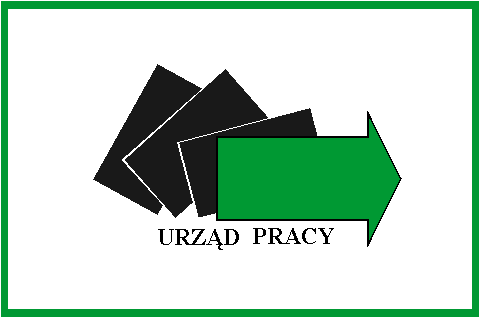 Powiatowy Urząd Pracyw Chełmie ANALIZA SYTUACJI NA RYNKU PRACY 
W MIEŚCIE CHEŁM I  POWIECIE CHEŁMSKIMW  2014 ROKU                           Chełm, luty 2014 rokSPIS   TREŚCI:STAN  I  STRUKTURA  BEZROBOCIA W 2014 ROKU Poziom bezrobocia ……………………………………………………….. 4Struktura bezrobocia ……………………………………………………… 7REJESTRACJA  I  EWIDENCJA OSÓB BEZROBOTNYCH …………. 17 FORMY DZIAŁALNOŚCI  POWIATOWEGO URZĘDU PRACY 
W CHEŁMIE W 2014 ROKUUsługi rynku pracy …..…………………………………………………………20Instrumenty rynku pracy.…..………………………………………………… 27Programy lokalne .…………………………………………………………30FORMY POMOCY ADRESOWANE DO OSÓB BEZROBOTNYCH
 DO 30 ROKU ŻYCIA …………………………………………………………30      PROJEKTY, PROGRAMY REALIZOWANE W 2014 ROKU Projekty realizowane przez PUP w Chełmie w ramach EFS..……… 32Programy specjalne. ……………………………………………………. 37Program Aktywizacja i Integracja ……………………………………….38Działania partnerskie……………………………………………………. 39Finansowanie działalności PUP w Chełmie ………………………….. 42      PODSUMOWANIE....................................................................................43 Gospodarka, demografiaPowiatowy Urząd Pracy w Chełmie swoim zasięgiem działania obejmuje miasto Chełm  oraz powiat chełmski. Powiat chełmski zajmuje obszar 1885 km2, w skład którego wchodzi miasto Rejowiec Fabryczny oraz 14 gmin. Jednym z największych atutów powiatu chełmskiego jest bezpośrednie sąsiedztwo i bardzo dobre połączenie komunikacyjne
z Ukrainą poprzez graniczne przejście drogowe i kolejowe w Dorohusku. Powiat chełmski to region o charakterze rolniczym, posiada niewielkie szanse rozwoju w obszarze przemysłu i produkcji oraz stosunkowo niską dynamikę inwestycji.  Miasto Chełm jest miastem na prawach powiatu, zajmuje powierzchnię 35,28 km2. Zdecydowanie dominującą branżą w gospodarce Chełma jest handel i usługi. Innymi branżami na rynku chełmskim są:  obsługa nieruchomości i firm, transport, gospodarka magazynowa i łączność, przemysł i budownictwo. Większość funkcjonujących na lokalnym rynku pracy podmiotów gospodarczych to osoby fizyczne prowadzące własną działalność gospodarczą.Na terenie działania PUP w Chełmie według rejestru REGON w końcu września 
2014 roku zarejestrowanych było 9508 podmiotów gospodarki narodowej 
/w mieście Chełm – 5827; w powiecie chełmskim – 3681/.Podobnie jak w latach poprzednich, zdecydowaną większość, czyli  9107 tj. 95,8 % ogólnej liczby podmiotów, skupiał sektor prywatny, w którym 79,0 % stanowiły osoby fizyczne prowadzące działalność gospodarczą. Podmioty sektora publicznego w liczbie 
401 stanowiły 4,2 % zarejestrowanych  ogółem podmiotów.    Biorąc pod uwagę sekcje PKD najwięcej podmiotów działało w sekcji „Handel; naprawa pojazdów samochodowych” i „Budownictwo” , a najmniej w „Rolnictwie”.
W strukturze podmiotów gospodarki narodowej, zarówno w mieście Chełm jak
 i w powiecie chełmskim przeważają jednostki małe zatrudniające do 9 osób – 93,2 % zarejestrowanych podmiotów.  Liczba ludności według danych GUS na koniec września 2014 roku wyniosła
 w powiecie chełmskim 79370 osób, w mieście Chełm – 65120, łącznie 144490 osób.
 W porównaniu do końca roku 2013 liczba mieszkańców miasta Chełm i powiatu chełmskiego zmniejszyła się o 443 osoby tj. 0,3 %. Bezpośrednią tego przyczyną jest notowany spadek liczby urodzeń i ujemne saldo migracji. Wśród ogółu mieszkańców miasta Chełm i powiatu chełmskiego przeważa ludność
w wieku produkcyjnym, która stanowi 64,3 %. Procentowy udział ludności w wieku przedprodukcyjnym wynosi 17,8 %, a w wieku poprodukcyjnym 17,9 %.    I.  STAN I STRUKTURA  BEZROBOCIA  W 2014 ROKU    1. Poziom bezrobociaLiczba osób bezrobotnych zarejestrowanych w Powiatowym Urzędzie Pracy 
w Chełmie w dniu  31.12.2014 roku wyniosła 9328 /w powiecie chełmskim – 5528;
w mieście Chełm - 3800 /. W odniesieniu do stanu sprzed roku odnotowano spadek poziomu bezrobocia o 1530 osób tj. 14,1 % /w powiecie chełmskim – o 862 osoby tj.13,5 %; w  mieście Chełm – o 668 osób tj. 15,0 %/.Poziom bezrobocia i strukturę bezrobocia w układzie terytorialnym przedstawia 
załącznik nr 1, 2, 3.Tabela 1. Poziom bezrobocia w układzie terytorialnym – 31.12.2014 r.    Stopa bezrobocia - udział osób bezrobotnych w liczbie ludności 
                                              aktywnej zawodowo.Według danych GUS stopa bezrobocia na koniec grudnia 2014 roku wyniosła
w powiecie chełmskim – 18,0 %; w mieście Chełm – 15,9 %, w województwie 
lubelskim  – 12,7 %;  Polsce – 11,5 %. W odniesieniu do stanu sprzed roku stopa bezrobocia zmniejszyła się w powiecie chełmskim o 2,6 punktu procentowego, a w mieście Chełm 
o 2,4 pkt procentowe.         Płynność bezrobociaPłynność bezrobocia – oznacza napływ do bezrobocia /nowo zarejestrowani/ 
i odpływ z bezrobocia  /wyrejestrowani/.        W 2014 roku do ewidencji PUP w Chełmie napłynęło 10972 osoby bezrobotne
/z powiatu chełmskiego - 6250; z miasta Chełm – 4722/. W porównaniu do analogicznego okresu roku ubiegłego napływ bezrobotnych zmniejszył się o 969 osób
/8,1 %/. Ponowne rejestracje stanowią 83,8 % ogółu nowo zarejestrowanych. 
Tabela 2.  Napływ bezrobotnychOdpływ bezrobotnych	Od stycznia do grudnia 2014 roku z ewidencji wyłączono 12502 osoby bezrobotne tj. o 1034 osoby  tj.9,0 % więcej niż w tym samym okresie roku ubiegłego /w powiecie chełmskim  - o 725 osób tj. 11,4 %, w mieście Chełm –  o 309 osób tj. 6,1 % więcej/. Najwięcej osób wyłączono z powodu: podjęcia pracy – 4698 /37,6 % wyłączeń/,
z tytułu niepotwierdzenia gotowości do pracy - 3259 osób /26,1 %/. Dobrowolnie zrezygnowało ze statusu bezrobotnego – 1261 osób bezrobotnych /10,1 %/.  W związku z odpływem osób bezrobotnych PUP wydał 12502 decyzji.Tabela 3. Wyłączenia z ewidencji urzędu pracy 2. Struktura bezrobocia  2.1. KobietyWedług stanu na dzień 31.12.2014 roku liczba bezrobotnych kobiet zarejestrowanych w Powiatowym Urzędzie Pracy w Chełmie wyniosła 4890  /w powiecie chełmskim - 2911; w mieście Chełm - 1979 /. W porównaniu do stanu sprzed roku liczba bezrobotnych kobiet zmniejszyła się o 782 osoby tj. 13,8 % /w powiecie chełmskim
 – o 416 tj. 12,5 %; w mieście Chełm  o 366 osób tj. 15,6 %/.           Wskaźnik udziału kobiet w ogólnej liczbie bezrobotnych na koniec grudnia 2014 roku ukształtował się na poziomie 52,4 % /w powiecie chełmskim – 52,7 %; w mieście Chełm – 52,1 %/.  Wśród ogółu zarejestrowanych kobiet dominują:  kobiety w wieku 25-34 lata – 34,6 % /1691 osób/kobiety pozostające bez pracy pow. 24 miesięcy – 31,2 % /1524 osoby/kobiety z wykształceniem policealnym i średnim zawodowym – 27,2 % /1332 osoby/. Bezrobotne kobiety według wieku, poziomu wykształcenia           Tabela 4.  Struktura bezrobocia kobiet według wiekuBiorąc pod uwagę strukturę bezrobotnych kobiet według wieku należy stwierdzić, że  najwięcej kobiet jest w wieku 25-34 lata tj. 34,6 % ogółu zarejestrowanych kobiet 
/w powiecie chełmskim – 36,8 %; mieście Chełm – 31,4 %/, a następnie w wieku 35-44 lata /23,3 %/. Najmniejszą grupę stanowią kobiety w wieku pow. 55 lat - 8,0 % /w powiecie chełmskim – 5,8 %; w mieście Chełm – 11,3 %/.  Tabela 5.  Struktura bezrobocia kobiet według poziomu wykształceniaWśród ogółu zarejestrowanych kobiet dominują kobiety z wykształceniem policealnym i średnim zawodowym, które stanowią - 27,2 % /w powiecie – 25,8 %; w mieście Chełm – 29,4 %/. Najmniejszą grupę stanowią kobiety posiadające wykształcenie średnie ogólnokształcące – 13,5% ogółu /w powiecie chełmskim – 12,9 %, w mieście Chełm
– 14,3 %/.2.2. Osoby bezrobotne uprawnione do zasiłku           Na koniec grudnia 2014 roku zarejestrowanych było 678 osób bezrobotnych 
z prawem do zasiłku /w  powiecie chełmskim – 318; w mieście Chełm – 360/.  
Bezrobotni z prawem do zasiłku stanowili 7,3 % ogółu zarejestrowanych /w powiecie chełmskim – 5,8 %; z miasta Chełm – 9,5 %/.          W porównaniu do analogicznego okresu roku ubiegłego liczba osób bezrobotnych 
z prawem do zasiłku zmniejszyła się o 169 osób tj. 20,0 % /w powiecie chełmskim 
o 137 osób tj. 30,1 %; w mieście Chełm  o 32 osoby  tj. 8,2 %/. 2.3. Bezrobotni bez prawa do zasiłku        Według stanu na dzień 31 grudnia 2014 roku liczba osób bezrobotnych bez prawa do zasiłku wyniosła 8650 /w powiecie chełmskim – 5210; w mieście Chełm – 3440/. Bezrobotni bez prawa do zasiłku stanowili 92,7 % ogółu /w powiecie – 94,2 %; w mieście Chełm – 90,5 %.  W porównaniu do stanu sprzed roku liczba tych osób zmniejszyła się 
o 1361 osób tj.13,6 % /w powiecie chełmskim o 725 osób tj.12,2 %; w mieście Chełm
- o 636 tj. 15,6 %/.2.4. Bezrobotni zwolnieni z pracy z przyczyn dotyczących zakładu pracy          W dniu 31.12.2014 roku w ewidencji PUP w Chełmie pozostawały 344 osoby bezrobotne zwolnione z przyczyn dotyczących zakładu pracy /z powiatu  chełmskiego – 147 ; z miasta Chełm – 197/. Bezrobotni z winy zakładu pracy stanowili 3,7 % ogółu zarejestrowanych /w powiecie chełmskim – 2,7 %; w mieście Chełm – 5,2 %/.W 2014 roku zwolnienia grupowe dokonały 4 zakłady pracy, 
zwalniając 43 osoby /Handlowa Spółdzielnia Pracy – 18 osób, Samodzielny Publiczny Wojewódzki Szpital Specjalistyczny w Chełmie – 15 osób, PKO Bank Polski
– 1 osoba, Nauczycielskie Kolegium Języków Obcych – 9 osób/.2.5. Osoby bezrobotne według wieku, poziomu wykształcenia, czasu 
         pozostawania bez pracy, stażu pracy   Tabela 6. Bezrobotni według wieku Z analizy struktury wieku wynika, że prawie połowa zarejestrowanych osób to ludzie młodzi, którzy nie przekroczyli  34 roku życia – 48,5 % /w powiecie chełmskim – 51,5 %;
 w mieście Chełm – 44,1 %/. Dominującą grupę wiekową stanowią osoby od 25 do 34 roku życia. Najmniej bezrobotnych jest w wieku 60-64 lata - 2,6 % / w powiecie chełmskim
 – 2,7 %; w mieście Chełm – 2,6 %/.Tabela 7. Bezrobotni według poziomu wykształcenia        	 Pod względem poziomu wykształcenia przeważają bezrobotni z wykształceniem gimnazjalnym i poniżej – 2401 osób /25,7 %/ oraz z policealnym i średnim zawodowym
– 2391 /25,6 %/. W powiecie chełmskim również dominują bezrobotni z wykształceniem gimnazjalnym – 29,6 % /1639 osób/, a następnie z wykształceniem zasadniczym zawodowym – 25,8 % /1427/. W mieście Chełm natomiast największą grupę stanowią osoby
z wykształceniem policealnym i średnim zawodowym – 28,4 % /1079. 
Najmniej bezrobotnych występuje z wykształceniem średnim ogólnokształcącym – 11,0 %.
Wykres 2.Tabela 8.  Bezrobotni według czasu pozostawania bez pracyPod względem czasu pozostawania bez pracy najliczniejszą kategorię zarejestrowanych bezrobotnych stanowiły osoby pozostające bez pracy powyżej 24 miesięcy – 2492 osoby 
tj. 26,7 % /w powiecie chełmskim  - 26,9 %; w mieście Chełm - 26,4 %/. 
Najmniej osób pozostaje w ewidencji do 1 miesiąca – 9,9 % /w powiecie – 10,3 %; w mieście Chełm – 9,2 %/.Tabela 9.  Bezrobotni według stażu pracy         Analizując strukturę bezrobotnych według stażu pracy obserwuje się utrzymującą
od lat tendencję, iż najliczniejszą grupę stanowią osoby bez stażu pracy – 24,2 % 
/w powiecie  chełmskim  - 27,5 %/, a w mieście Chełm osoby ze stażem pracy do 1 roku 
– 22,2  %. Najmniej osób bezrobotnych posiada 30 letni i dłuższy staż pracy - 2,0 % 
/w powiecie chełmskim – 1,2 %; w mieście Chełm – 3,1 %/.  2.6. Bezrobotni  niepełnosprawni i poszukujący pracy           Według stanu na dzień 31.12.2014 roku w ewidencji PUP pozostawało 577 osób niepełnosprawnych,  z tego z powiatu chełmskiego – 268 osób, z miasta Chełm – 309 osób.W porównaniu do roku 2013 liczba osób niepełnosprawnych zmniejszyła się
 o 48 osób tj. 7,7 % /w powiecie chełmskim o 3,2 %, a w mieście Chełm
o 11,2 %/.Tabela 10.  Stan bezrobotnych niepełnosprawnych i poszukujących pracy Tabela 11. Struktura osób niepełnosprawnych według stopni niepełnosprawności Wśród ogółu osób bezrobotnych niepełnosprawnych figurujących w rejestrach dominują osoby z lekkim stopniem niepełnosprawności - 77,0 %. W powiecie chełmskim stanowią 
75,5 %; w mieście Chełm 78,6 %. Natomiast wśród osób niepełnosprawnych poszukujących pracy przeważają osoby z umiarkowanym stopniem niepełnosprawności – 54,7 % 
/ w powiecie  chełmskim – 55,8 %; w mieście Chełm – 54,1 %/.Tabela 12.  Niepełnosprawni według wieku  Najliczniejszą grupę wiekową wśród zarejestrowanych osób bezrobotnych niepełnosprawnych stanowią  osoby w wieku 45-54 lata – 27,5 % / w powiecie chełmskim- 23,1%; w mieście Chełm - 31,7 %/. Wśród osób niepełnosprawnych poszukujących pracy dominują osoby w wieku 25-34 lata oraz 35-44 lata - 24,8%.  Natomiast w powiecie chełmskim przeważają osoby w wieku 35-44 lata – 32,7 %.Tabela 13.   Osoby  niepełnosprawne według poziomu wykształcenia Pod względem poziomu wykształcenia najliczniejszą grupę stanowią osoby bezrobotne niepełnosprawne z wykształceniem podstawowym i podstawowym nieukończonym – 33,4 % /w powiecie chełmskim – 38,9 %/. Natomiast w mieście Chełm dominują osoby z wykształceniem zasadniczym zawodowym – 29,5 %.  
Wśród niepełnosprawnych poszukujących pracy przeważają osoby z wykształceniem policealnym i średnim zawodowym - 29,9 % / w mieście Chełm – 36,5 %/. W powiecie chełmskim przeważają osoby z wykształceniem podstawowym – 30,8 %. Tabela 14. Bezrobotni i poszukujący pracy według stopni niepełnosprawności                Analizując strukturę osób niepełnosprawnych według rodzaju niepełnosprawności należy stwierdzić, że wśród bezrobotnych niepełnosprawnych dominują osoby
z upośledzeniem narządu ruchu, które stanowią 24,3 %, z chorobami psychicznymi – 14,8 %;  oraz  z chorobami neurologicznymi – 13,4 %.  Wśród niepełnosprawnych poszukujących pracy przeważają osoby z  upośledzeniem narządu ruchu  – 16,1 %  oraz z rodzajem niepełnosprawności nieustalonym – 19,0 %.Program „JUNIOR” – program aktywizacji zawodowej absolwentów niepełnosprawnych finansowany ze środków PFRON. Celem programu było zwiększenie możliwości zawodowych osób niepełnosprawnych oraz stworzenie szansy zatrudnienia i zdobycie doświadczenia zawodowego w ramach odbywanego stażu. Osoby uczestniczące 
w programie poza stypendium stażowym otrzymywali świadczenie rehabilitacyjne 
w wysokości uzależnionej od stopnia niepełnosprawności. Stażyści jak i pracodawcy mieli zapewnioną opiekę doradcy zawodowego. Po zakończonym stażu pracodawcy
za umożliwienie odbycia osobie niepełnosprawnej stażu otrzymywali premię. W 2014 roku programem zostały objęte  24 osoby niepełnosprawne
/z powiatu chełmskiego – 11; z miasta Chełm - 13 osób/. 		Ponadto PUP w Chełmie realizuje zadania z „Powiatowego Programu Ochrony Zdrowia Psychicznego na lata 2011-2015” oraz „Programu Promocji i Ochrony Zdrowia Psychicznego w mieście Chełm na lata 2012-2015”.   Bezrobotni będący w szczególnej sytuacji na rynku pracy Tabela 15. Zarejestrowani bezrobotni będący w szczególnej sytuacji na rynku pracy  
                    w 2014 i 2013 rokuWybrane kategorie bezrobotnych Bezrobotni  do 25 roku życia            Według stanu na dzień 31 grudnia 2014 roku w ewidencji PUP w Chełmie zarejestrowanych było 1625 osób bezrobotnych do 25 roku życia /z powiatu chełmskiego -  1112; z miasta Chełm – 513/. Stanowili oni 17,4 % ogółu zarejestrowanych bezrobotnych. W porównaniu do analogicznego okresu roku ubiegłego liczba tych osób zmniejszyła się o 420 tj. 20,5 %. 	Wśród zarejestrowanych bezrobotnych do 25 roku życia dominowały:osoby bezrobotne bez stażu pracy – 62,5 % /1016 osób/,pozostający bez pracy od 1 do 3 miesięcy – 23,9 % /389 osób/,osoby z wykształceniem policealnym i średnim zawodowym – 29,5 % /479 osób/. Tabela 16.  Bezrobotni do 25 roku życia według poziomu wykształceniaStruktura osób bezrobotnych do 25 roku życia według poziomu wykształcenia na koniec 2014 roku uległa nieznacznym zmianom w stosunku do roku poprzedniego. Największą grupę podobnie jak rok wcześniej stanowiły osoby z wykształceniem policealnym i średnim zawodowym tj. 29,5 %, a następnie z wykształceniem gimnazjalnym i poniżej - 23,0 %.  Natomiast najmniej osób figurowało z wykształceniem  wyższym – 12,2 % oraz zasadniczym zawodowym – 15,2 %.Długotrwale bezrobotni            W dniu 31 grudnia 2014 roku w ewidencji urzędu pozostawały 
5873 osoby długotrwale bezrobotne /tj. pozostające w rejestrach urzędów pracy łącznie przez okres ponad 12 miesięcy w okresie ostatnich dwóch lat/. Z powiatu chełmskiego zarejestrowane były 3593 osoby; z miasta Chełm – 2280. Osoby te stanowiły 63,0 % ogółu zarejestrowanych. W odniesieniu do analogicznego okresu roku ubiegłego liczba długotrwale bezrobotnych  zmniejszyła się o 536 osób tj. 8,4 %. Tabela 17.  Długotrwale bezrobotni według poziomu wykształcenia Bezrobotni powyżej 50 roku życia          Na koniec grudnia 2014 roku zarejestrowanych było 2010 osób bezrobotnych powyżej 50 roku życia /z powiatu chełmskiego – 1048; z miasta Chełm – 962/. 
Stanowili oni 21,5 % ogółu zarejestrowanych. W porównaniu do roku ubiegłego grupa tych osób zmniejszyła się o 109 osób tj. 5,1 %.	Wśród zarejestrowanych bezrobotnych pow. 50 roku życia dominowały:osoby bezrobotne ze stażem pracy 20 – 30 lat 31,2 % /627 osób/,pozostający bez pracy pow. 24 miesięcy – 30,7 % /618 osób/,osoby z wykształceniem gimnazjalnym i niższym – 37,6 % /756 osób/. Tabela 18.  Bezrobotni pow. 50 roku życia według poziomu wykształceniaAnalizując poziom wykształcenia osób powyżej 50 roku życia należy stwierdzić, że niezmiennie zdecydowaną większość stanowią osoby z wykształceniem gimnazjalnym
 i niższym - 37,6 %. Na drugiej pozycji uplasowały się osoby z wykształceniem zasadniczym zawodowym - 32,1 %. Najmniej osób legitymuje się wykształceniem wyższym - 3,0 %. II. REJESTRACJA I EWIDENCJA OSÓB BEZROBOTNYCHDo podstawowych zadań Działu Rejestracji i Świadczeń należy w szczególności:rejestrowanie i ewidencjonowanie zgłaszających się osób bezrobotnych 
i poszukujących pracy,przyznawanie i naliczanie zasiłków oraz innych świadczeń z tytułu bezrobocia finansowanych z Funduszu Pracy, EFS, PFRON,wydawanie decyzji o:-  przyznaniu i utracie statusu osoby bezrobotnej, -  przyznaniu stypendium stażowego, szkoleniowego, dodatku aktywizacyjnego,  
   stypendium za uczestnictwo w studiach podyplomowych,-  obowiązku zwrotu nienależnie pobranych świadczeń,-  wznowieniu postępowania,wydawanie zaświadczeń o okresach pobierania zasiłku, do stażu pracy, naliczania kapitału początkowego, do świadczeń emerytalno rentowych,sporządzanie dokumentacji zgłoszeniowej w zakresie ubezpieczeń zdrowotnych
i społecznych osób bezrobotnych /obsługa programu „Płatnik”/,współpraca z ZUS w zakresie koordynacji  dokumentów zgłoszeniowych, realizacja zadań wynikających z ustawy o podatku dochodowym od osób fizycznych,współpraca z Państwową Inspekcją Pracy w zakresie kontroli przestrzegania legalności zatrudnienia, innej pracy zarobkowej  i wykonywania działalności gospodarczej,współpraca z organami rentowymi w zakresie zaliczania pobranych świadczeń na poczet przyznanych przez organ rentowy świadczeń na podstawie ustawy
 o emeryturach i rentach z Funduszu Ubezpieczeń Społecznych,współpraca z instytucjami, organizacjami i urzędami w zakresie udostępniania danych osobowych zgodnie z ustawą o ochronie danych osobowych, generowanie i drukowanie informacji o dochodach PIT-11,przyznawanie i wypłacanie dodatków aktywizacyjnych,przyznawanie i wypłacanie stypendiów na kontynuowanie dalszej nauki oraz stypendiów za okres uczestnictwa w studiach podyplomowych.W 2014 roku Powiatowy Urząd Pracy w Chełmie: Wydał 27641 decyzji dotyczących: statusu osoby bezrobotnej, 
prawa do pobierania zasiłku, z tytułu podjęcia zatrudnienia, niepotwierdzenia gotowości do pracy, dobrowolnej rezygnacji, decyzji do zwrotu z tytułu nienależnie pobranych świadczeń, wznowieniu postępowania, stypendium stażowego, szkoleniowego, stypendium na studia podyplomowe, dodatku aktywizacyjnego.Wydał 8800 informacji o statusie osoby bezrobotnej, ubezpieczeniu zdrowotnym oraz  4844 zaświadczenia o okresach pobierania zasiłku, stażu pracy, naliczania kapitału początkowego, do świadczeń emerytalno rentowych. Wygenerował i wydrukował 3337 informacji o dochodach PIT-11, przesyłając osobom bezrobotnym i przekazując do Urzędu Skarbowego.W 2014 roku w ramach Samorządowej Elektronicznej Platformy Elektronicznej /SEPI/ PUP w Chełmie wydał Ośrodkom Pomocy Społecznej 
w formie elektronicznej - 9584 zaświadczenia, dotyczące statusu osób bezrobotnych i poszukujących pracy.Od 27.05.2013 roku wprowadzono internetowy system rejestracji osób bezrobotnych i poszukujących pracy, w wyniku którego w 2014 roku  zarejestrowało się 496 osób.W 2014 roku do PUP w Chełmie wpłynęło 119 odwołań od wydanych decyzji,
z tego: 52 rozpatrzono we własnym zakresie, 67 przekazano do rozpatrzenia przez Wojewodę Lubelskiego.  Wypłacał zasiłki osobom bezrobotnym, stypendia stażowe, szkoleniowe, stypendia za okres uczestnictwa w studiach podyplomowych, przekazując należne świadczenia na indywidualne konta osób bezrobotnych. Ustalał uprawnienia i wypłacał dodatki aktywizacyjnePrzyznał 271 dodatków aktywizacyjnych dla osób bezrobotnych z prawem do zasiłku, które podjęły zatrudnienie z własnej inicjatywy. Świadczenia wypłacane są
w okresach miesięcznych po przedłożeniu zaświadczenia od pracodawcy. Współpracował z instytucjami, organizacjami i urzędami w zakresie udostępniania danych osobowych.  Udzielono odpowiedzi na 1097 wniosków.Naliczał i odprowadzał składki na ubezpieczenie zdrowotne osób bez prawa do zasiłku.  Średniomiesięczna liczba bezrobotnych bez prawa do zasiłku podlegająca obowiązkowi ubezpieczenia zdrowotnego za 2014 roku wyniosła 9528. III. FORMY DZIAŁALNOŚCI POWIATOWEGO URZĘDU PRACY
            W CHEŁMIE  W 2014 ROKU       Od 27 maja 2014 roku, zgodnie z przepisami znowelizowanej ustawy o promocji zatrudnienia i instytucjach rynku pracy w urzędach pracy wprowadzono zmiany polegające na stworzeniu funkcji doradcy klienta indywidualnego i instytucjonalnego, tym samym zwiększyła się liczba pracowników obsługujących w sposób indywidualny klienta.Istotą funkcji Doradcy Klienta jest stała opieka nad klientem urzędu pracy. Przez klienta urzędu pracy rozumie się:osobę zarejestrowaną w urzędzie pracy jako bezrobotny lub poszukujący pracy,pracodawcę (w rozumieniu art. 2 ust.1 pkt. 25 ustawy) lub inny podmiot do którego mają zastosowanie przepisy ustawy stosowane do pracodawców, tzn. przedsiębiorcę (art. 39b ustawy), podmiot zainteresowany zatrudnieniem cudzoziemca (art. 2 ust. 1 pkt 21b ustawy), spółdzielnię rolniczą lub osobę fizyczną, o której mowa 
w art. 53 ustawy.Doradcy klienta indywidualnego zostali wyposażeni w narzędzie informatyczne - kwestionariusz do profilowania, mające  na celu ustalenie gotowości do pracy i oddalenia od rynku pracy. Doradca klienta z wykorzystaniem tego kwestionariusza ustala I, II. i  III profil pomocy. Do poszczególnych profili pomocy , zgodnie z w/w ustawą,  przyporządkowane są formy pomocy, tj. usługi i instrumenty rynku pracy finansowane ze środków Funduszu Pracy, Europejskiego Funduszu Społecznego.Według stanu na 31 grudnia 2014 roku - 8 460 osobom  bezrobotnym przyporządkowano profil pomocy. Proces ten trwa na bieżąco, każda osoba bezrobotna niezwłocznie po rejestracji  powinna mieć ustalony profil pomocy. Z ogólnej liczby osób z ustalonym profilem - 5009 osób zamieszkuje na terenie powiatu chełmskiego, zaś 3451 osób na terenie miasta Chełm.Tabela 19. Liczba bezrobotnych z ustalonym profilem pomocy według stanu na 31.12.2014 r. Doradca klienta w terminie 60 dni od ustalenia profilu ma obowiązek przygotowania,  przy udziale bezrobotnego lub poszukującego pracy, Indywidualnego Planu Działania.
IPD przygotowywane są na bieżąco. Doradca klienta ma także zwiększoną częstotliwość kontaktów z klientem, z 90 dni na 60 dni. Częsty kontakt z klientem powinien przyczynić  się do zwiększenia skuteczności pomocy.1. Usługi rynku pracy              Podstawowymi usługami rynku pracy są: pośrednictwo pracy,     organizacja szkoleń, poradnictwo zawodowe.   Pośrednictwo pracy  Powiatowy Urząd Pracy w Chełmie systematycznie rozwija współpracę
 z pracodawcami. Nawiązywaniem kontaktów z pracodawcami, promocją usług Urzędu
i pozyskiwaniem ofert pracy zajmują się pracownicy z funkcją doradcy klienta instytucjonalnego. W 2014 roku doradcy klienta instytucjonalnego nawiązali 
2836 kontaktów z pracodawcami, w wyniku których pozyskali 391 nowych pracodawców do współpracy.     	W 2014 roku do Powiatowego Urzędu Pracy w Chełmie wpłynęły
 4282 oferty pracy /z powiatu chełmskiego – 1541; z miasta Chełm – 2314/. 
 Spoza terenu działania PUP pozyskano 427 miejsc pracy.  W porównaniu do analogicznego okresu roku ubiegłego ogólna liczba ofert minimalnie wzrosła  o 2,0 %. Spośród ogółu zgłoszonych ofert, miejsca pracy subsydiowanej stanowiły – 51,4 %; niesubsydiowanej – 48,6 %. Najczęściej poszukiwani byli: przedstawiciele handlowi, telemarketerzy, księgowi 
z doświadczeniem, kosmetyczki, sprzedawcy, kasjerzy-sprzedawcy, fryzjerzy, kucharze, magazynierzy, kierowcy kat. C+E, robotnicy budowlani, murarze, tynkarze, operatorzy obrabiarek sterowanych numerycznie CNC. Tabela 20.   Zestawienie wolnych miejsc pracy i miejsc aktywizacji zawodowej Pośrednictwo pracy EURES	         Zgodnie z Rozporządzeniem Ministra Pracy i Polityki Społecznej z dnia 14 maja 2014 r. w sprawie szczegółowych warunków realizacji oraz trybu i sposobów prowadzenia usług rynku pracy Powiatowy Urząd Pracy w Chełmie  realizuje pośrednictwo pracy
w ramach sieci EURES dla osób bezrobotnych poprzez:1) przyjmowanie z wojewódzkiego urzędu pracy zagranicznych ofert pracy przekazywanych
    w języku polskim, z logo sieci EURES;2) upowszechnianie zagranicznych ofert pracy w języku polskim, z logo sieci EURES. 		W 2014 roku udostępniano oferty pracy w ramach EURES na stronie internetowej PUP oraz na tablicach informacyjnych. Z pośrednictwa pracy EURES skorzystało bezpośrednio 211 osób bezrobotnych i poszukujących pracy. W ramach międzynarodowego pośrednictwa pracy EURES występowały oferty w następujących krajach: Holandii, Niemczech, Wielkiej Brytanii, Norwegii, Francji, Szwecji, Belgii. Najczęściej była to praca
w zawodach: planista, animator rozrywki, pielęgniarz, pielęgniarka, technik konserwator, elektroinstalator, sprzedawca, pracownik restauracji, recepcjonista, kucharz, krawcowa, kelner – kelnerka, spawacz, ślusarz,  hydraulik, betoniarz – zbrojarz, szwacz/szwaczka, kierowca C+E, kierowca autobusu, magazynier, malarz budowlany, operator maszyn
i urządzeń przemysłowych, pracownik restauracji,   pracownik do zbierania owoców.Organizacja szkoleń   Szkolenia to pozaszkolne zajęcia mające  na celu uzyskanie, uzupełnienie lub doskonalenie umiejętności lub kwalifikacji zawodowych potrzebnych do wykonywania pracy. Szkolenia są procesem, który przeciwdziała dezaktualizacji posiadanych umiejętności i kwalifikacji, szczególnie w odniesieniu do wymagań stawianych przez pracodawców. Szkolenia realizowane są w formie szkoleń grupowych oraz na wniosek osoby uprawnionej.W 2014 roku Powiatowy Urząd Pracy w Chełmie skierował na szkolenia 
210 osób bezrobotnych, /z powiatu chełmskiego - 122 osoby, z miasta 
Chełm – 88 osób/.  Na szkolenia grupowe skierowano 125 osób. W ramach środków Funduszu Pracy osoby bezrobotne zostały skierowane na takie szkolenia grupowe jak:Technolog robót wykończeniowych w budownictwie.  W ramach projektu systemowego „Aktywni na rynku pracy” współfinansowanego ze środków Europejskiego Funduszu Społecznego osoby bezrobotne zostały skierowane na szkolenia w  zakresie:Konserwator terenów zielonych.Dekarz z modułem usuwania azbestu.Operator ładowarki jednonaczyniowej kl. III z zasadami prowadzenia recyklingu.Profesjonalny sprzedawca z logistyką sortowania, gromadzenia i odbioru zużytych dóbr.Operator obrabiarek sterowanych numerycznie.W ramach projektu konkursowego „Ścieżka rozwoju zawodowego” współfinansowanego ze środków Europejskiego Funduszu Społecznego osoby bezrobotne zostały skierowane na szkolenia w  zakresie: ECDL – Europejski Certyfikat Umiejętności KomputerowychKucharzW ramach projektu konkursowego „Od szkolenia do zatrudnienia” współfinansowanego ze środków Europejskiego Funduszu Społecznego osoby bezrobotne zostały skierowane na szkolenia w zakresie: CukiernikKierowca wózków jezdniowych z napędem silnikowymNa szkolenia na wniosek osoby uprawnionej skierowano 49 osób bezrobotnych oraz 
2 poszukujące pracy. Osoby te wskazały celowość szkolenia bądź dołączyły oświadczenie przyszłego pracodawcy o zamiarze powierzenia osobie bezrobotnej pracy po ukończeniu szkolenia lub oświadczenie o zamiarze rozpoczęcia działalności gospodarczej
po ukończeniu szkolenia.Były to między innymi szkolenia z zakresu:usług transportowych:kurs prawa jazdy kat. C, C+E, Dkwalifikacja wstępna przyspieszona w zakresie prawa jazdy kat. C, Dkwalifikacja wstępna uzupełniająca w zakresie prawa jazdy kat. Dkurs dokształcający początkowy dla kierowców przewożących towary niebezpiecznekurs prawa jazdy kat. C+E z modułem kwalifikacji wstępnej przyspieszonej w zakresie
  prawa jazdy kat. C, C+Ekurs prawa jazdy kat. D do C z modułem kwalifikacji wstępnej przyspieszonej 
  w zakresie prawa jazdy kat. Dkurs prawa jazdy kat. C z modułem kwalifikacji wstępnej przyspieszonej w zakresie
prawa jazdy kat. C kurs na stanowisko dyżurnego ruchukurs na stanowisko manewrowegokurs na stanowisko nastawniczy kurs na stanowisko dróżnika przejazdowegooperatorów maszyn do robót ziemnych:operator koparko – ładowarki wszystkie typy klasy IIIoperator koparki jednonaczyniowej kl. III wraz z rozszerzeniem o wybrany typ
  maszyny zakresu wyższej klasyoperator koparki jednonaczyniowej kl. IIIoperator koparki jednonaczyniowej kl. IIoperator zagęszczarek i ubijaków wibracyjnych klasa IIIspawania spawanie w osłonie gazów metodą MAG spawanie w osłonie gazów metodą TIGspawanie w osłonie gazów metodą MAG i TIGoraz: szkolenie w dziedzinie ochrony radiologicznej pacjenta dla fizyków medycznych, techników elektroradiologii oraz innego personelu technicznego wykonującego procedury radiologiczne, szkolenie podstawowe w zawodzie strażak, Autodesk Inwentor – poziom podstawowy,  kurs instruktora nordic walking.Studia PodyplomoweStudia Podyplomowe – są jedną z form podnoszenia kwalifikacji osób posiadających wykształcenie wyższe, za które Powiatowy Urząd Pracy w Chełmie na wniosek osoby zainteresowanej może sfinansować koszty należne organizatorowi studiów. Pierwszeństwo w finansowaniu studiów mają osoby bezrobotne, które przedłożą uprawdopodobnienie zatrudnienia po zakończeniu studiów lub osoby zatrudnione w wieku pow. 45 lat. Maksymalna kwota finansowania wynosi 3000 złotych. Dodatkowo w okresie nauki wypłacane jest stypendium z tytułu realizacji studiów podyplomowych. 
W 2014 roku dofinansowanie kosztów studiów podyplomowych otrzymało 19 osób
/2 osoby bezrobotne; 17 poszukujących pracy/. Były to takie kierunki studiów jak: edukacja przedszkolna i wczesnoszkolna z terapią pedagogiczną; przygotowanie pedagogiczne; relaksacja i joga, edukacja i rehabilitacja osób z niepełnosprawnością intelektualną  - oligofrenopedagogika, doradztwo zawodowe, logistyka, historia i wiedza
o społeczeństwie, nauczanie biologii w szkołach ponadpodstawowych, zarządzanie bezpieczeństwem i higieną pracy, audyt wewnętrzny w sektorze finansów publicznych, żywienie człowieka i dietetyka, systemy i sieci telekomunikacyjne.Poradnictwo  zawodowe  Poradnictwo zawodowe jest to pomoc osobom bezrobotnym i poszukującym pracy, które mają  trudności w wyborze zawodu, zatrudnienia, kierunku kształcenia  lub szkolenia zawodowego. W ramach poradnictwa zawodowego wyróżniamy poradnictwo indywidualne
i grupowe.  Poradnictwo indywidualne – polega na bezpośrednim kontakcie z doradcą zawodowym. 
W czasie rozmowy z doradcą określany jest potencjał zawodowy, zainteresowania, zdolności i umiejętności osoby bezrobotnej oraz planowana ścieżka rozwoju zawodowego. Poradnictwem indywidualnym w 2014 roku objęto ogółem 1271 osób /z powiatu chełmskiego – 750; z miasta Chełm -  521 osób/. Przeprowadzono 247 badań testowych 
/z powiatu chełmskiego – 123; z miasta Chełm – 124/.          Poradnictwo grupowe – realizowane jest w formie zajęć grupowych, mających na celu aktywizację i przygotowanie do rozwiązywania problemów zawodowych. 
W grupowych poradach zawodowych udział wzięło 925 osób /z powiatu chełmskiego – 519; z miasta Chełm – 406 osób/.   Indywidualny Plan Działania       Zmieniające się warunki na rynku pracy coraz częściej wskazują, 
że znalezienie pracy wymaga złożonego i dobrze zaplanowanego działania. 
Indywidualny Plan Działania stwarza możliwość podjęcia działań dostosowanych do sytuacji zawodowej osób bezrobotnych, czego efektem jest zwiększenie szans na rynku pracy. Przygotowanie IPD polega na ustaleniu i uzgodnieniu działań oferowanych przez urząd, 
a także działań zadeklarowanych do samookreślonego wykonania.       W 2014 roku doradcy zawodowi i pośrednicy pracy przygotowali
8747  indywidualnych planów działania dla osób bezrobotnych oraz poszukujących pracy /z powiatu chełmskiego – 5115; z miasta Chełm – 3632/.  Pomoc w aktywnym poszukiwaniu pracySzkolenie z zakresu umiejętność poszukiwania pracy, trwające trzy tygodnie
 /80 godzin/ pomaga przezwyciężyć apatię oraz stres powstały w związku z utratą pracy lub długotrwałym pozostawaniem bez zatrudnienia, przygotowuje do znalezienia się na rynku pracy oraz uczy prawidłowych zachowań interpersonalnych. Dzięki uczestnictwu w szkoleniu można zmienić postawę wobec siebie i innych, nastawienie do poszukiwania pracy a także przełamać stagnację i poczucie bezradności. Udział w szkoleniu umożliwia odkrycie swoich mocnych i słabych stron, poznanie  i zagrożeń występujących na współczesnym rynku pracy oraz pomaga w przygotowaniu się do rozmów z pracodawcami.
Osoby biorące udział  w szkoleniu otrzymują stypendium szkoleniowe, a osoby dojeżdżające  zwrot kosztów dojazdu na szkolenie.W analizowanym okresie w szkoleniach uczestniczyły 32 osoby bezrobotne
/z powiatu chełmskiego – 14; z miasta Chełm - 18 osób/. 
Zajęcia aktywizacyjne to jednodniowe warsztaty prowadzone w formie wykładów, prezentacji, dyskusji i sesji warsztatowych, które umożliwiają zapoznanie się z:aktualnymi informacjami o realiach rynku pracy, wymogami pracodawców stawianymi w stosunku do przyszłych pracowników, procedurami związanymi z zakładaniem i prowadzeniem własnej działalności gospodarczej, zasadami prowadzenia rozmowy kwalifikacyjnej, metodami poszukiwania pracy, sposobami komunikacji i autoprezentacji, tworzeniem profesjonalnych dokumentów aplikacyjnych, prawidłowymi zachowaniami interpersonalnymi przydatnymi w kontaktach zawodowych. Do 27.05.2014 roku tj. dnia wejścia w życie znowelizowanej ustawy o promocji zatrudnienia i instytucjach rynku pracy w zajęciach aktywizacyjnych udział wzięło 
577 osób bezrobotnych.   	W związku z realizacją przez PUP projektu „Urząd bez granic BIS” organizowano spotkania „Maksimum informacji – maksimum możliwości”, których niezbędnym celem jest rozpowszechnianie usług pośrednictwa pracy i poradnictwa zawodowego poza siedzibą Urzędu.	W 2014 roku w ramach w/w spotkań doradcy zawodowi uczestniczyli
w następujących wydarzeniach związanych z tematyką rynku pracy:Biblioteka Pedagogiczna w Chełmie – 18 edycja Giełdy Szkół /spotkania
z gimnazjalistami 24-28.03.2014 r./.Zespół Wychowania i Pomocy Psychologiczno-Pedagogicznej Nr 1 w Chełmie 
– spotkania informacyjne dla młodzieży niepełnosprawnej /06.03.2014; 05.06.2014/.Fundacja Rozwoju Lubelszczyzny – Targi edukacyjne w ramach projektu „Nawigacja w edukacji” /15.01.2014; 21.05.2014 r.; 26.09.2014/.Zakład Karny w Chełmie – spotkanie doradcy zawodowego z 46 osadzonymi – 30.09.2014 roku.Ogólnopolski Tydzień Kariery 20-26.10.2014 r. „Jak zaprzyjaźnić się z rynkiem pracy” – zorganizowano 3 spotkania.W trakcie w/w spotkań udzielano także młodzieży informacji o zawodach deficytowych i nadwyżkowych, sytuacji na lokalnym rynku pracy oraz możliwościach szkolenia i ustawicznego kształcenia zawodowego.  Środki Krajowego Funduszu Szkoleniowego na kształcenie ustawiczne pracowników i pracodawców w wieku powyżej 45 roku życia  Krajowy Fundusz Szkoleniowy, w skrócie KFS, jest zasilany poprzez przeznaczenie części składki odprowadzanej przez pracodawców na Fundusz Pracy na wsparcie kształcenia ustawicznego podejmowanego z inicjatywy lub za zgodą pracodawcy. 
Celem utworzenia KFS jest zapobieganie utracie zatrudnienia przez osoby pracujące
 z powodu kompetencji nieadekwatnych do wymagań dynamicznie zmieniającej się gospodarki. Zwiększenie inwestycji w potencjał kadrowy powinno poprawić zarówno pozycję firm jak i samych pracowników na konkurencyjnym rynku pracy.W pierwszym okresie, tj. w 2014-2015 roku środki KFS przeznaczone są na wsparcie kształcenia ustawicznego osób pracujących (pracowników i pracodawców) w wieku 45 lat 
i więcej. O dofinansowanie kosztów kształcenia ustawicznego mogą wystąpić wszyscy pracodawcy. Nie ma znaczenia, na jaki rodzaj umowy o pracę zatrudnieni są pracownicy korzystający z kształcenia wspieranego środkami KFS, a także, czy jest to praca na pełen czy część etatu. Ponadto – pracodawca jako osoba pracująca może skorzystać z kształcenia ustawicznego finansowanego przez KFS na takich samych zasadach jak jego pracownicy.Środki KFS można przeznaczyć na:określenie potrzeb pracodawcy w zakresie kształcenia ustawicznego w związku 
z ubieganiem się o sfinansowanie tego kształcenia ze środków KFS,kursy i studia podyplomowe realizowane z inicjatywy pracodawcy lub za jego zgodą,egzaminy umożliwiające uzyskanie dyplomów potwierdzających nabycie umiejętności, kwalifikacji lub uprawnień zawodowych,badania lekarskie i psychologiczne wymagane do podjęcia kształcenia lub pracy zawodowej po ukończonym kształceniu,ubezpieczenie od następstw nieszczęśliwych wypadków w związku z podjętym kształceniem.W ramach KFS możliwe jest sfinansowanie:do 80% kosztów kształcenia ustawicznego, nie więcej jednak niż do wysokości 300% przeciętnego wynagrodzenia w danym roku na jednego uczestnika,do 100% kosztów kształcenia ustawicznego – jeśli wnioskodawca należy do grupy mikroprzedsiębiorców,  nie więcej jednak niż do wysokości 300% przeciętnego wynagrodzenia w danym roku na jednego uczestnika (mikroprzedsiębiorca to przedsiębiorca, który zatrudnia mniej niż 10 pracowników, a jego roczny obrót lub  całkowity bilans roczny nie przekracza 2 mln. EUR).W 2014 roku 13 pracodawców otrzymało środki z KFS na kształcenie ustawiczne pracowników i pracodawcy (w tym 12 z miasta Chełm). Działaniami objęto łącznie 131 osób (w tym 128 z miasta Chełm, 3 osoby z powiatu).2. Instrumenty rynku pracy     	W  2014 roku Powiatowy Urząd Pracy w Chełmie objął różnymi formami aktywizacji zawodowej 2609 osób bezrobotnych. Największym zainteresowaniem cieszyły się staże, roboty publiczne, prace społecznie użyteczne, środki na podjęcie działalności gospodarczej, szkolenia osób bezrobotnych.Tabela 21.  Zestawienie form aktywizacji zawodowej bezrobotnych  w latach 2013-2014 2.1.  Prace interwencyjnePrace interwencyjne to wsparcie finansowe pracodawcy w zamian za zatrudnienie osoby bezrobotnej. Celem prac interwencyjnych jest pomoc w zatrudnieniu osób bezrobotnych będących w szczególnej sytuacji na rynku pracy.W 2014 roku zorganizowano ogółem 66 miejsc pracy interwencyjnej dla osób bezrobotnych /w powiecie chełmskim - 40; w mieście Chełm – 24/, 2 miejsca poza zasięgiem działania PUP. Miejsca prac interwencyjnych organizowano głównie 
w zawodach: pracownik administracyjny, księgowa, pomoc nauczyciela, terapeuta zajęciowy, wychowawca, instruktor kultury, krawiec, elektromonter, robotnik gospodarczy, pomoc kuchenna;  opiekunka dziecięca, sprzątaczka,  stolarz, kierowca, konserwator. 2.2. Roboty publiczne          Roboty publiczne – mogą być organizowane przez gminy, organizacje pozarządowe statutowo zajmujące się problematyką: ochrony środowiska, kultury, oświaty, kultury fizycznej i turystyki, opieki zdrowotnej, bezrobocia oraz pomocy społecznej, a także spółki wodne i ich związki, jeżeli prace te są finansowane lub dofinansowane ze środków samorządu terytorialnego, budżetu państwa, funduszy celowych, organizacji pozarządowych, spółek wodnych i ich związków. Od 1.07.2014 r. roboty publiczne mogą być również organizowane przez powiaty z wyłączeniem prac wykonywanych w urzędach pracy.	 W  2014 roku zorganizowano 200 miejsc pracy w ramach robót publicznych 
/w powiecie chełmskim – 179 miejsc;  w mieście Chełm – 21/.         Były to między innymi: zadania związane z przeprowadzeniem wiosennych
prac porządkowych, drobnych prac gospodarczo-porządkowych; prace związane
z działalnością kulturalno-oświatową, sportowo-rekreacyjną, opieką nad dziećmi.
2.3. Staże         Staż – to nabywanie przez bezrobotnego umiejętności praktycznych do wykonywania pracy przez wykonywanie zadań w miejscu pracy bez nawiązywania stosunku pracy
z pracodawcą.          W analizowanym okresie zorganizowano ogółem 1396 miejsc staży,  z tego: 
w ramach: Europejskiego Funduszu Społecznego – 886 miejsc; Funduszu Pracy – 474;  PFRON – 36. W powiecie chełmskim utworzono 520 miejsc staży, w mieście Chełm – 790. Poza zasięgiem działania PUP w Chełmie zorganizowano 86 miejsc staży.
Najwięcej miejsc staży zorganizowano w zawodach: pracownik biurowy, pracownik administracyjny, księgowa, fizjoterapeuta, sprzedawca, asystent nauczyciela w przedszkolu, fryzjer, kosmetyczka, barman, pomoc kuchenna, opiekunka dziecięca, robotnik gospodarczy, cukiernik, magazynier.  2.4. Jednorazowe środki na  podjęcie działalności gospodarczej Jednorazowe środki na podjęcie działalności gospodarczej (tzw. dotacje) to instrument rynku pracy skierowany do osób bezrobotnych, zainteresowanych rozpoczęciem własnej działalności gospodarczej.      	W  2014 roku Powiatowy Urząd Pracy w Chełmie przyznał 191 osobom  
środki finansowe na podjęcie własnej działalności gospodarczej. 
Z powiatu chełmskiego środki otrzymało 91 osób, z miasta Chełm – 100 osób. 
Najwięcej osób bezrobotnych rozpoczęło działalność gospodarczą w zakresie usług 
remontowo-budowlanych,  fryzjerskich i kosmetycznych, działalności prawniczej, konserwacji i naprawy pojazdów samochodowych; handlu.2.5. Refundacja kosztów wyposażenia i doposażenia stanowiska pracy           W  2014 roku utworzono ogółem 82 miejsca pracy dla osób bezrobotnych
 w ramach refundacji kosztów wyposażenia lub doposażenia stanowiska pracy /w powiecie chełmskim – 26;  w mieście Chełm – 56/. Były to głównie miejsca pracy w zawodach: pracownik biurowy, robotnik gospodarczy, robotnik budowlany, magazynier, elektromonter, mechanik pojazdów samochodowych. 2.6. Prace społecznie użyteczne  -  to prace wykonywane przez bezrobotnych bez prawa do zasiłku na skutek skierowania przez starostę, organizowane przez gminę 
w jednostkach organizacyjnych pomocy społecznej, organizacjach lub instytucjach statutowo zajmujących się pomocą charytatywną lub na rzecz społeczności lokalnej. 
W 2014 roku zawarto 10 porozumień z jednostkami samorządu terytorialnego, 
w wyniku których utworzono 333 miejsca prac społecznie użytecznych.2.7. Refundacja kosztów opieki nad dzieckiem do 7 lat.          W 2014 roku ze wsparcia w ramach zwrotu kosztów opieki nad dzieckiem do lat 7
ze środków Funduszu Pracy skorzystało 6 kobiet rozpoczynających staż. Wszystkie osoby ubiegające się o refundację poniosły koszty związane z uczęszczaniem dziecka 
do przedszkola lub żłobka.   2.8. Refundacja składek na ubezpieczenie społeczne dla członków Spółdzielni  
Socjalnych zatrudnionych na podstawie spółdzielczej umowy o pracę może podlegać finansowaniu ze środków Funduszu Pracy w pełnej wysokości przez okres
do 24 miesięcy od dnia zatrudnienia oraz w połowie wysokości przez kolejne
12 miesięcy, do wysokości odpowiadającej miesięcznie wysokości składki, której podstawą wymiaru jest kwota minimalnego wynagrodzenia. Z tej formy pomocy
w 2014 roku skorzystały trzy spółdzielnie socjalne: „Miranna”, „Ambrozja” 
oraz „Vita Solis”.Programy lokalne realizowane przez Powiatowy Urząd Pracy w Chełmie finansowane ze środków Funduszu PracyCelem programu Bezpieczna Szkoła była aktywizacja zawodowa osób bezrobotnych będących w szczególnej sytuacji poprzez zatrudnienie ich w ramach robót publicznych do zadań związanych z zapewnieniem bezpieczeństwa na terenie szkół, przejściach drogowych przy szkołach oraz dowozu uczniów do szkół na terenie powiatu chełmskiego oraz miasta Chełm.  Termin realizacji programu: wrzesień 2014 – luty 2015 r.Uczestnicy programu: W ramach programu zostało zatrudnionych 50 osób bezrobotnych, którym ustalono
II profil pomocy. Realizatorzy programu:- jednostki samorządu terytorialnego powiatu chełmskiego i miasta Chełm,- Powiatowy Urząd Pracy w Chełmie.Efekty programu: - zatrudnienie 50 osób bezrobotnych w ramach robót publicznych,- zwiększenie bezpieczeństwa na terenach szkół powiatu chełmskiego oraz miasta Chełm,- poprawa bezpieczeństwa na przejściach drogowych w obrębie szkół powiatu chełmskiego   oraz miasta Chełm,- zapewnienie nadzoru nad dziećmi w autobusach w drodze do szkoły,- zmniejszenie i ograniczenie przemocy w środowisku szkolnym,- uzyskanie efektywności zatrudnieniowej na poziomie 100%.IV. FORMY POMOCY ADRESOWANE DO OSÓB BEZROBOTNYCH
         DO 30 ROKU ŻYCIA:Przepisy znowelizowanej ustawy wprowadzają nowe formy aktywizacji zawodowej osób
do 30 roku życia tj.: bony szkoleniowe, bony stażowe, bony na zatrudnienie, bony 
na zasiedlenie. W 2014 roku w PUP w Chełmie realizowane były: Bony SzkolenioweNa wniosek osób bezrobotnych do 30 roku życia Powiatowy Urząd Pracy może przyznać osobie bezrobotnej bon szkoleniowy stanowiący gwarancję skierowania bezrobotnego na wskazane przez niego szkolenie oraz opłacenia kosztów, które zostaną poniesione w związku z podjęciem szkolenia. W ramach bonu szkoleniowego finansowane są koszty:jednego lub kilku szkoleń – w formie wpłaty na konto instytucji szkoleniowej; niezbędnych badań lekarskich lub psychologicznych – w formie wpłaty na konto wykonawcy badania; przejazdu na szkolenia – w formie ryczałtu wypłacanego bezrobotnemu w wysokości: a) do 150 zł – w przypadku szkolenia trwającego do 150 godzin b) powyżej 150 zł do 200 zł – w przypadku szkolenia trwającego ponad 150 godzin; zakwaterowania, jeśli zajęcia odbywają się poza miejscem zamieszkania – w formie ryczałtu wypłacanego bezrobotnemu w wysokości: a) do 550 zł – w przypadku szkolenia trwającego poniżej 75 godzin, b) powyżej 550 zł do 1100 zł – w przypadku szkolenia trwającego od 75 do 150 godzin,       w kwocie nie wyższej niż 100 % przeciętnego wynagrodzenia. W 2014 roku z powyższej formy skorzystało 18 osób bezrobotnych; 
(z miasta Chełm – 9 osób; z powiatu chełmskiego – 9 osób). Były to szkolenia 
w zakresie: Prawo jazdy kat. C z modułem kwalifikacji wstępnej przyspieszonej w zakresie
 prawa jazdy kat. C  Szkolenia metodycznego dla nauczycieli języka angielskiego uprawniające do nauczania dzieci języka angielskiego metoda Helen Doron, Kwalifikacji wstępna przyspieszona w zakresie prawa jazdy kat. C, Prawa jazdy kat. C+E, Operatora koparki jednonaczyniowej kl. III, Pilarz – drwal, operator pilarek spalinowych, pielęgnacja drzew  Kursu na stanowisko zwrotniczy. Bony StażoweBon stażowy – ta forma pomocy ma na celu skierowanie osoby bezrobotnej do 30 roku życia na 6 miesięczny staż do wskazanego przez bezrobotnego pracodawcy. 
Warunkiem skierowania na taki staż jest zobowiązanie się pracodawcy do zatrudnienia stażysty po odbytym stażu na okres 6 miesięcy, co pozwoli bezrobotnemu na uzyskanie minimum rocznego doświadczenia. Pracodawcy, który dopełni powyższej przesłanki, Starosta wypłaci jednorazową premię w wysokości 1513,50 zł. W ramach bonu stażowego osoba bezrobotna otrzyma także zwrot koszty przejazdu do i z miejsca odbywania stażu do wysokości 600,90 zł, wypłacanego w miesięcznych transzach łącznie ze stypendium 
oraz zwrot kosztów niezbędnych badań lekarskich lub psychologicznych. 
W 2014 roku PUP w Chełmie wydał 93 bony stażowe /45 osobom bezrobotnym 
z powiatu chełmskiego; 48 osobom z miasta Chełm/. Bony na zasiedlenieBon na zasiedlenie - może zostać przyznany osobie bezrobotnej do 30 roku życia, na jej wniosek. Bon na zasiedlenie może być przyznany w związku z podjęciem przez bezrobotnego poza miejscem dotychczasowego zamieszkania zatrudnienia, innej pracy zarobkowej lub działalności gospodarczej jeżeli:wynagrodzenie lub przychód będzie na poziomie minimalnego wynagrodzenia 
za pracę brutto miesięcznie oraz będą odprowadzane składki na ubezpieczenie społeczne,odległość od miejsca dotychczasowego zamieszkania do miejscowości, w której bezrobotny zamieszka w związku z podjęciem w/w aktywności zawodowej wynosi co najmniej 80 km lub czas dojazdu do tej miejscowości i powrotu do miejsca dotychczasowego zamieszkania środkami transportu zbiorowego przekracza łącznie co najmniej 3 godziny dziennie,okres w/w aktywności  zawodowej będzie stanowił co najmniej 6 miesięcy.      W analizowanym okresie 22 osoby bezrobotne otrzymały bon na zasiedlenie, 
/z powiatu chełmskiego -  6 osób; z miasta Chełm – 16 osób/. Osoby te podjęły zatrudnienie w miejscowościach oddalonych od miejsca zamieszkania, o co najmniej 80 km.V. PROJEKTY, PROGRAMY REALIZOWANE W 2014 ROKUProjekty realizowane przez Powiatowy Urząd Pracy w Chełmie w ramach Europejskiego Funduszu Społecznego.	W 2014 roku Powiatowy Urząd Pracy w Chełmie kontynuował realizację projektu systemowego pt.: „Aktywni na rynku pracy” w ramach Programu Operacyjnego Kapitał Ludzki, współfinansowanego ze środków Europejskiego Funduszu Społecznego Priorytet VI „Rynek pracy otwarty dla wszystkich”, Działanie 6.1. „Poprawa dostępu do zatrudnienia oraz wspierania aktywności zawodowej w regionie”, Poddziałanie 6.1.3. „Poprawa zdolności zatrudnienia oraz podnoszenie poziomu aktywności zawodowej osób bezrobotnych” -  wdrożonego do realizacji w 2008 roku.W 2014 roku uczestnicy projektu obejmowani byli instrumentami rynku pracy tj.:805 osób skierowano na staż w celu zdobycia doświadczenia zawodowego,140 osób otrzymało jednorazowe środki na podjęcie własnej działalności gospodarczej,49 przedsiębiorców ubiegało się o refundację kosztów doposażenia lub wyposażenia 58 stanowisk pracy dla skierowanych osób bezrobotnych, 1005 osób objęto Indywidualnym Planem Działania w celu zdiagnozowania potrzeb uczestników projektu,70 osób skierowano na szkolenie w zakresie:-  „konserwator terenów zielonych” – 15 osób- „dekarz z modułem usuwania azbestu” – 14 osób- „operator ładowarki jednonaczyniowej kl. III z zasadami prowadzenia recyklingu”
  - 14 osób-  „operator obrabiarek sterowanych numerycznie” – 12 osób - „profesjonalny sprzedawca z logistyką sortowania, gromadzenia i odbioru zużytych
   dóbr” – 15 osóbProjekt pt.: „Urząd bez granic - BIS” - w 2014 roku PUP w Chełmie kontynuował realizację projektu współfinansowanego ze środków Europejskiego Funduszu Społecznego w ramach Programu Operacyjnego Kapitał Ludzki, Priorytet VI, Działanie 6.1, Poddziałanie 6.1.2. Okres realizacji projektu: od 01.05.2013 r. do 30.04.2015 r. Główny cel projektu: poprawa dostępności oraz podniesienie jakości usług świadczonych przez PUP w Chełmie na rzecz osób bezrobotnych w okresie od 01.05.2013 roku
do 30.04.2015 roku, poprzez dofinansowanie wynagrodzenia 4 pośredników pracy
i 3 doradców zawodowych.Planowane działania w ramach projektu:Upowszechnianie pośrednictwa pracy i poradnictwa zawodowego poprzez: Organizację Targów pracy, podczas których wszyscy zainteresowani będą mogli zapoznać się z aktualnymi ofertami pracy będącymi w dyspozycji Powiatowego Urzędu Pracy oraz uzyskają informację o usługach i instrumentach rynku pracy;Organizację spotkań  pt. "Maksimum informacji – maksimum możliwości", podczas 
których uczestnicy będą mogli skorzystać z pomocy doradców zawodowych      w zakresie:  określenia swojego potencjału zawodowego, podjęcia decyzji w wyborze zawodu, kierunku nauki lub szkolenia, rozpoznaniu oraz przezwyciężeniu barier, które utrudniają znalezienie pracy, skutecznego kierowania rozwojem zawodowym pracodawców i pracowników. Wzmocnienie potencjału kadrowego poprzez utrzymanie zatrudnienia czterech  
pośredników pracy oraz trzech doradców zawodowych.PROJEKT PT.: „ŚCIEŻKA ROZWOJU ZAWODOWEGO”Projekt pt.: „Ścieżka rozwoju zawodowego” współfinansowany ze środków Europejskiego Funduszu Społecznego w ramach Programu Operacyjnego Kapitał Ludzki, Priorytet VI „Rynek pracy otwarty dla wszystkich”, Działanie 6.1 „Poprawa dostępu do zatrudnienia oraz wspierania aktywności zawodowej w regionie” Poddziałanie 6.1.1 „Wsparcie osób pozostających bez zatrudnienia na regionalnym rynku pracy”.  Okres realizacji projektu: 	01.01.2013 r.  – 31.12.2014 r.Cel projektu: Zwiększenie szans na zatrudnienie 51 osób bezrobotnych zarejestrowanych 
w Powiatowym Urzędzie Pracy w Chełmie poprzez udzielenie zintegrowanego wsparcia 
w okresie od 01.01.2013r. do 31.12.2014r.Uczestnicy projektu: 51 osób bezrobotnych (29 kobiet, 22 mężczyzn), zarejestrowanych 
w Powiatowym Urzędzie Pracy w Chełmie, w tym:- 26 osób w wieku 50-64l. (tj. 50% wszystkich uczestników projektu);- 27 osób długotrwale bezrobotnych;- 10 osób w wieku 15-24 lata.;- 3 osoby niepełnosprawne;- 31 osób z terenów wiejskich.Każdy z uczestników projektu objęty zostanie zintegrowanym wsparciem oraz przejdzie zaplanowaną „ścieżkę rozwoju zawodowego” w postaci:Indywidualnego Planu Działania;Szkolenia w jednym z kierunków: Monter instalacji i urządzeń sanitarnychCukiernikFryzjerECDL – Europejski certyfikat umiejętności komputerowychKucharzStażu.Uczestnicy projektu dojeżdżający na szkolenie lub staż mogą ubiegać się 
o zwrot kosztów dojazdu. Według stanu na dzień 31.12.2014 r. w ramach projektu wsparciem objęto 51 osób bezrobotnych (29 kobiet, 22 mężczyzn), z tego: - 51 osób objęto Indywidualnym Planem Działania- 12 osób odbyło szkolenie w zakresie „Monter instalacji i urządzeń sanitarnych”  - 15 osób ukończyło szkolenie „Cukiernik”- 13 osób ukończyło szkolenie „Fryzjer”- 10 osób ukończyło szkolenie ECDL – Europejski Certyfikat Umiejętności Komputerowych-  1 osoba ukończyła szkolenie „Kucharz”33 osoby skorzystały ze zwrotu kosztów dojazdu na szkoleniePo zakończonym szkoleniu uczestnicy kierowani byli na staż umożliwiający nabycie doświadczenia zawodowego, organizowanego na okres średnio 5 miesięcy. 
24 osoby skorzystały ze zwrotu kosztów dojazdu na staż.PROJEKT PT.: „OD SZKOLENIA DO ZATRUDNIENIA”Projekt pt.: „Od szkolenia do zatrudnienia” współfinansowany ze środków Europejskiego Funduszu Społecznego w ramach Programu Operacyjnego Kapitał Ludzki, Priorytet VI „Rynek pracy otwarty dla wszystkich”, Działanie 6.1 „Poprawa dostępu do zatrudnienia oraz wspierania aktywności zawodowej w regionie” Poddziałanie 6.1.1 „Wsparcie osób pozostających bez zatrudnienia na regionalnym rynku pracy”. Okres realizacji projektu: 	01.01.2013r.  – 31.12.2014r.Cel projektu: Zwiększenie szans na zatrudnienie 55 osób bezrobotnych zarejestrowanych
w Powiatowym Urzędzie Pracy w Chełmie poprzez udzielenie zintegrowanego wsparcia 
w okresie od 01.01.2013r. do 31.12.2014 r.Uczestnicy projektu: 55 osób bezrobotnych (28 kobiet, 27 mężczyzn), zarejestrowanych 
w Powiatowym Urzędzie Pracy w Chełmie, w tym:- 2 osoby w wieku 50-64 lata- 32 osoby długotrwale bezrobotne- 20 osób w wieku 15-24 lata- 2 osoby niepełnosprawne- 29 osób z terenów wiejskichUczestnicy projektu objęci zostali zintegrowanym wsparciem w postaci:Indywidualnego Planu Działania;Szkolenia w jednym z kierunków: Prawo jazdy kat. C+E z kursem kwalifikacji wstępnej przyspieszonejGlazurnikKosmetyczka						CukiernikKierowca wózków jezdniowych z napędem silnikowymStażu.Osoby dojeżdżający na szkolenie lub staż mogli ubiegać się o zwrot kosztów dojazdu. Według stanu na dzień 31.12.2014 roku wsparciem w ramach projektu objęto ogółem 55 osób bezrobotnych 28 kobiet; 27 mężczyzn), z tego:-  55 osób objęto Indywidualnym Planem Działania;- 12 osób ukończyło szkolenie w zakresie „Prawo jazdy kat. C+E z kursem kwalifikacji  
    wstępnej  przyspieszonej”- 10 osób ukończyło szkolenie „Glazurnik”- 13 osób ukończyło szkolenie „Kosmetyczka”- 15 osób ukończyło szkolenie „Cukiernik”-  5 osób ukończyło szkolenie „kierowca wózków jezdniowych z napędem silnikowym”.28 osób skorzystało ze zwrotu kosztów dojazdu na szkolenie.Po zakończonym szkoleniu uczestnicy kierowani byli na staż, umożliwiający nabycie doświadczenia zawodowego, organizowany na okres średnio 5 miesięcy.19 osób skorzystało ze zwrotu kosztów dojazdu na stażUdział w projekcie zakończyło 49 osób (28 kobiet; 21 mężczyzn), a przerwało 6 mężczyzn.PROJEKT „OUTPLACEMENT DLA OŚWIATY” W dniu 08.04.2014 roku Powiatowy Urząd Pracy w Chełmie przystąpił  do realizacji projektu „Outplacement dla oświaty”, współfinansowanego ze środków Europejskiego Funduszu Społecznego w ramach poddziałania 8.1.2  realizowanego przez Wojewódzki Urząd Pracy
w Lublinie w partnerstwie z powiatowymi urzędami pracy w Lublinie, Zamościu, Radzyniu Podlaskim i Puławach. Przewidziany termin zakończenia projektu 30.09.2015 rok. 
Projekt skierowany jest do pracowników i nauczycieli instytucji sektora oświaty wskazanych w art. 2 Ustawy z dn. 7 września 1991 o systemie oświaty (w szczególności nauczyciele), którzy utracili zatrudnienie po dniu 31 grudnia 2012 roku, przewidziani są do zwolnienia z przyczyn dotyczących zakładu pracy, zagrożeni są zwolnieniem z pracy
z przyczyn dotyczących zakładu pracy, zamieszkali na terenie województwa lubelskiego (m.in.: umowy o pracę na czas określony, umowy na zastępstwo).W ramach projektu uczestnicy mogą skorzystać z następujących form:Poradnictwo zawodowe (obligatoryjna forma wsparcia w ramach projektu).Pośrednictwo pracy.Szkolenia lub studia podyplomowe (obligatoryjna forma wsparcia w ramach projektu).Staże (trwające średnio 5 miesięcy) przygotowujące do podjęcia pracy w nowym zawodzie.Bezzwrotne wsparcie dla osób zamierzających podjąć działalność gospodarczą poprzez zastosowanie następujących instrumentów:doradztwo (indywidualne i grupowe) oraz szkolenia umożliwiające uzyskanie wiedzy i umiejętności potrzebnych do założenia i prowadzenia działalności gospodarczej;przyznanie środków finansowych na rozwój przedsiębiorczości, do wysokości 40 tys. PLN na osobę;wsparcie pomostowe udzielane w okresie do 6 lub do 12 miesięcy od dnia zawarcia umowy o udzielenie wsparcia pomostowego (wyłączenie dla osób, które rozpoczęły działalność  w ramach projektu).Subsydiowane zatrudnienie u nowego pracodawcy.Poradnictwo psychologiczne.Jednorazowy dodatek relokacyjny w wysokości 5.000 zł brutto dla osoby, która
            uzyskała zatrudnienie w odległości powyżej 50 km od miejsca stałego zamieszkania
            (w rozumieniu przepisów Kodeksu cywilnego), z przeznaczeniem na pokrycie
            kosztów dojazdu  lub zakwaterowania w początkowym okresie zatrudnienia.Na dzień 31 grudnia 2014 roku w Powiatowym Urzędzie Pracy w Chełmie do projektu zostało już zrekrutowanych 72 pracowników sektora oświaty. W ramach projektu w 2014 roku:- 12 osób otrzymało wsparcie finansowe w kwocie do 40 tysięcy złotych, doradztwo
    specjalistyczne w zakresie założenia i prowadzenia własnej firmy, jak również wsparcie
    pomostowe czyli wsparcie finansowe przyznawane przez okres od 6 do 12 miesięcy nowo
    powstałym przedsiębiorstwom; - 16 osobom sfinansowano studia podyplomowe;- 34 osoby zostały skierowane na szkolenia indywidualne;- 15 osób odbywa staż zawodowy u pracodawcy;- 1 osoba została skierowana do odbycia subsydiowanego zatrudnienia;- 1 osoba otrzymała dodatek relokacyjny.Ponadto każda osoba uczestnicząca w projekcie otrzymała wsparcie w postaci pośrednictwa pracy oraz doradztwa zawodowego uwzględniającego opracowanie Indywidualnego Planu Działania określającego możliwości dalszego rozwoju zawodowego. Programy specjalneProgram specjalny „Odkryj w sobie siłę 2014”Od marca 2014 roku do października 2014 roku  Powiatowy Urząd Pracy w Chełmie realizował program specjalny pt. „Odkryj w sobie siłę 2014”, którego celem była aktywizacja zawodowa osób długotrwale bezrobotnych, bezrobotnych bez kwalifikacji zawodowych lub bezrobotnych bez doświadczenia zawodowego z terenu powiatu chełmskiego. Program skierowany był do 48 osób bezrobotnych w stosunku do których stosowane dotychczas usługi i instrumenty rynku pracy okazały się niewystarczające do powrotu na rynek pracy oraz osób bezrobotnych korzystający ze świadczeń opieki społecznej. Uczestnicy programu zostali zatrudnieni w jednostkach samorządu terytorialnego w ramach robót publicznych, przy pracach związanych z poprawą stanu infrastruktury drogowej
i komunalnej na terenie powiatu chełmskiego.Działania w ramach programu:Nawiązanie współpracy  z jednostkami samorządu terytorialnego z powiatu chełmskiego;Rekrutacja uczestników do programu;Indywidualne poradnictwo zawodowe dla  48 uczestników programu;Jednodniowe warsztaty motywacyjno – aktywizujące „Odkryj w sobie siłę” 
dla 48 uczestników programu; Roboty publiczne na okres średnio 5m-cy dla 48 uczestników programu; Specyficzne elementy wspierające zatrudnienie: zakup odzieży roboczej i ochronnej dla uczestników programu.Efekty programu:podjęcie pracy w ramach subsydiowanego zatrudnienia przez 48 uczestników programu,zwiększenie motywacji w zakresie aktywnego poszukiwania pracy wśród
       48 uczestników programu,poprawa świadomości uczestników programu na temat własnego potencjału zawodowego,  wsparcie uczestników w likwidacji barier uniemożliwiających podjęcie pracy,uzyskanie efektywności zatrudnieniowej na poziomie 100%.Program Aktywizacja i IntegracjaPowiatowy Urząd Pracy samodzielnie lub we współpracy z ośrodkiem pomocy społecznej  może inicjować działania w zakresie aktywizacji zawodowej i integracji społecznej bezrobotnych, które są realizowane w ramach Programu Aktywizacja i Integracja (PAI).  	Program Aktywizacja i Integracja, po zaopiniowaniu przez powiatową radę rynku pracy, jest realizowany przez PUP działający we współpracy z ośrodkiem pomocy społecznej lub podmiotami prowadzącymi działalność statutową na rzecz integracji i reintegracji zawodowej i społecznej osób zagrożonych wykluczeniem społecznym lub przeciwdziałania uzależnieniom i patologiom społecznym, zgodnie z przepisami o działalności pożytku publicznego i o wolontariacie.Do udziału w Programie Aktywizacja i Integracja są kierowani bezrobotni, dla których jest ustalony profil pomocy III, korzystający ze świadczeń pomocy społecznej, w szczególności realizujący kontrakt socjalny, o którym mowa w przepisach o pomocy społecznej. Działania w zakresie aktywizacji zawodowej bezrobotnych są realizowane przez PUP w ramach prac społecznie użytecznych, o których mowa w art. 73a ustawy.Działania w zakresie integracji społecznej bezrobotnych mogą być realizowane 
w szczególności poprzez grupowe poradnictwo specjalistyczne, warsztaty trenerskie i grupy wsparcia, w wymiarze co najmniej 10 godzin tygodniowo.W 2014 roku Powiatowy Urząd Pracy w Chełmie podpisał 2 porozumienia
o realizacji Programu Aktywizacja i Integracja z Ośrodkiem Pomocy Społecznej
w Wierzbicy /10 osób bezrobotnych/ i Miejskim Ośrodkiem Pomocy Społecznej w Rejowcu Fabrycznym /10 osób/. Program realizowano przez 2 miesiące od 08.09.2014 r. 
do 07.11.2014 roku. W ramach tych porozumień  założono aktywizację bezrobotnych
z określonym III profilem pomocy. Działania w zakresie aktywizacji społecznej realizowane były w ramach prac społecznie użytecznych..
Łącznie Program Aktywizacja i Integracja ukończyło 20 osób. Efektem podjętych działań było:zmiana profilu pomocy u skierowanych do programu bezrobotnych - 13 osobom bezrobotnym ustalono II profil pomocy;11 osób bezrobotnych podjęło inną pracę zarobkową.Działania partnerskiePowiatowy Urząd Pracy w Chełmie w oparciu o dialog i współpracę z partnerami społecznymi  realizuje na podstawie porozumień wspólne działania i inicjatywy mające 
w szczególności na celu aktywizację zawodową osób bezrobotnych i poszukujących pracy. W 2014 roku zostały zawarte następujące porozumienia:Porozumienie o współpracy na rzecz rozwoju lokalnej gospodarki, łagodzenia skutków bezrobocia, aktywizacji zawodowej oraz wspomagania kształcenia ustawicznego osób dorosłych na terenie miasta Chełm zawarte z Policealną Szkołą Wiliams w Chełmie. Porozumienie zawarte na okres od 15.01.2014  do 31.12.2014 r.  Przewiduje organizację miejsc odbywania stażu dla najlepszych absolwentów Szkoły.Porozumienie o współpracy z Wyższą Szkołą im. Bogdana Jańskiego Wydział Zamiejscowy w Chełmie w zakresie: promocji działań uczelni i urzędu pracy, przekazywania ofert pracy, szkoleń i warsztatów, realizacji praktyk i staży, uczestnictwa doradców zawodowych podczas Dni Kariery – 16.01.2014 r.Powiatowy Urząd Pracy w Chełmie, Stowarzyszenie Kobiet Gminy Sawin, Gmina Sawin, Gminny Ośrodek Pomocy Społecznej w Sawinie, Spółdzielnia Socjalna „Vita Solis” w dniu 15.01.2014 r. zawarli porozumienie o współpracy partnerskiej przy realizacji zadania: prowadzenie Placówki wsparcia dziennego z zakresu aktywizacji społeczno – zawodowej osób z wykluczenia społecznego, porady specjalistów
z zakresu przemocy w rodzinie, wsparcie w postaci gorącego posiłku, zatrudnienie wspierane, a także różnorodne działania środowiskowe pod nazwą
„Klub Integracji Społecznej w Sawinie”.  Umowa partnerska ze Stowarzyszeniem Wspierania Aktywności Społecznej „Stella” w Dubience, dotycząca współpracy w ramach projektu „Podmiot zatrudnienia socjalnego partnerem Ośrodka Pomocy Społecznej i Powiatowego Urzędu Pracy
 w Chełmie w realizacji kontraktów socjalnych – zawarta 18.02.2014 roku. 
 Od 01.03.2014 r. do 31.12.2015 roku działa Klub Integracji Społecznej w Wierzbicy
 i Żmudzi. W ramach projektu 8 osób zostanie skierowanych do prac społecznie użytecznych.Porozumienie zawarte 26.02.2014 r. z Gminą Sawin na okres od 01.04.2014 r. 
do 31.03.2015 r. Porozumienie określa ramy współpracy na rzecz realizacji zadania „Gminne programy aktywizacji społeczno - zawodowej na rzecz budownictwa socjalnego” w ramach Klubu Integracji Społecznej w Sawinie. Projekt przewiduje spotkania osób długotrwale bezrobotnych z pracownikiem socjalnym, doradcą zawodowym, psychologiem oraz kursy zawodowe dla 8 osób. Dodatkowo zostaną zorganizowane w 2015 roku prace społecznie użyteczne. W dniu 28.02.2014 roku Izba Rzemiosła i Przedsiębiorczości w Lublinie, Pracodawcy Lubelszczyzny „Lewiatan”, Pracodawcy Ziemi Lubelskiej, Lubelskie Forum Pracodawców, Urzędy Pracy z terenu województwa lubelskiego i Wojewódzki Urząd Pracy w Lublinie na czas nieokreślony zawarli porozumienie w sprawie utworzenia
i funkcjonowania w województwie lubelskim „Partnerstwa Lokalnego na Rzecz Promocji Zatrudnienia  i Przedsiębiorczości”. Zadaniem partnerów porozumienia jest podejmowanie inicjatyw o charakterze regionalnym w zakresie promocji zatrudnienia
i przedsiębiorczości  oraz upowszechnianie dobrych praktyk mających na celu poprawę sytuacji na lokalnym rynku pracy. Koordynatorem działań jest Wojewódzki Urząd Pracy w Lublinie.Umowa partnerska w/s realizacji projektu „Outplacement dla oświaty” w ramach Programu Operacyjnego Kapitał Ludzki Priorytetu VIII Regionalne kadry gospodarki, Działanie 8.1. Rozwój pracowników i przedsiębiorstw w regionie, Poddziałanie 8.1.2 Wsparcie procesów adaptacyjnych i modernizacyjnych w regionie, współfinansowanego przez Unię Europejską – 07.04.2014 roku.  Realizacja projektu 
od 01.04.2014 r. do 30.09.2015 roku.  Porozumienie o współpracy pomiędzy Państwową Wyższą Szkołą Zawodową
w Chełmie, a Powiatowym Urzędem Pracy w Chełmie. Porozumienie dotyczy współpracy w zakresie organizacji seminariów, konferencji naukowych, konsultacji 
i wymiany doświadczeń dotyczących projektów i funduszy europejskich, wymiany informacji na temat sytuacji na lokalnym rynku pracy, promocję zatrudnienia
i aktywizacji zawodowej – 07.10.2014 r.     W ramach działań partnerskich w dniu 17.06.2014 roku PUP w Chełmie  zorganizował na chełmskim deptaku Targi Pracy. W targach uczestniczyło 
19 wystawców, ok. 600 osób oraz pracodawcy, organizacje pozarządowe, jednostki szkoleniowe, partnerów ZIR.      Ponadto PUP uczestniczył w Targach Pracy organizowanych przez OHP
w Chełmie w dniu  08.05.2014 r. i 26.06.2014 r.W dniu 15.10.2014r. odbyły się w Lublinie IX Międzynarodowe Targi Pracy, 
na których między innymi pośrednicy pracy (doradcy EURES) z 5 krajów  informowali 
o możliwościach podjęcia zatrudnienia oraz warunkach życia i pracy w Niemczech, Holandii, Francji, Danii, Norwegii. W targach poza pracodawcami uczestniczyli również przedstawiciele takich instytucji jak: Państwowa Inspekcja Pracy, ZUS, Izba Skarbowa.      PUP w Chełmie zorganizował bezpłatny transport zbiorowy dla osób zarejestrowanych, 
     co umożliwiło  ok. 50 osobom udział w w/w targach. W 2014 roku zorganizowano 10 giełd pracy na 47 stanowisk zgłoszonych przez pracodawców. Były to miedzy innymi takie stanowiska jak: doradca finansowy, doradca klienta, kierowca samochodu ciężarowego C+E, pełnomocnik kancelarii, przedstawiciel handlowy, sprzedawca, pracownik ochrony fizycznej bez licencji, pracownik fizyczny. W celu doskonalenia rozwoju i integracji lokalnego rynku pracy organizowano spotkania z partnerami rynku pracy tj.:Forum Partnerstwa Ziemi Chełmskiej „Zatrudnienie, Integracja, Rozwój” - 15.04.2014;  08.10.2014 r.Posiedzenia Rady Partnerstwa Ziemi Chełmskiej ZIR - 28.05.2014 r.Spotkanie dla osób bezrobotnych i poszukujących pracy z Firmą Inbit sp. z o.o. dotyczące projektu dla osób niepełnosprawnych - 14.01.2014 r. Spotkanie dla osób bezrobotnych i poszukujących pracy ze Stowarzyszeniem Taksówkarzy, dotyczące zachęcenia osób do współpracy z Korporacją Taksówkarzy w ramach zarejestrowania działalności gospodarczej - 07.02.2014 r.  Spotkanie dla bezrobotnych nauczycieli w ramach projektu systemowego „Aktywni
 na rynku pracy” - 02.04.2014 r. Konferencja „Nowe formy aktywizacji zawodowej – Krajowy Fundusz Szkoleniowy”, na którą zaproszono 154 pracodawców. Jej celem była promocja kształcenia ustawicznego pracodawców i pracowników w wieku 45 lat i powyżej, ze środków Krajowego Funduszu Szkoleniowego jako nowego instrumentu polityki rynku pracy – 08.10.2014 r. Spotkanie z osobami bezrobotnymi i poszukującymi pracy dotyczące podjęcia współpracy z PZU S.A. Oddział Chełm, związanej z rozpoczęciem własnej działalności jako agent ubezpieczeniowy – 09.12.2014 r.. Seminarium „EFS-owa metamorfoza – seminarium ROEFS w Chełmie” –15.12.2014r. 
W seminarium uczestniczyli partnerzy rynku pracy, którzy dokonali podsumowania działań w ramach środków Europejskiego Funduszu Społecznego w latach
2007-2014.5. Finansowanie działalności Powiatowego Urzędu Pracy w Chełmie 
       w 2014 roku	Strukturę wydatkowanych środków z Funduszu Pracy, Europejskiego Funduszu Społecznego, PFRON według stanu na dzień 31 grudnia 2014 roku przedstawia poniższe zestawienie.Tabela 22. Struktura wydatkowanych środków w 2014 roku   Podsumowanie   Analizując sytuację na chełmskim rynku pracy na koniec grudnia 2014 roku         zaobserwowano następujące tendencje:Stopa bezrobocia według danych GUS w końcu grudnia 2014 roku wyniosła: w powiecie chełmskim – 18,0 %; w mieście Chełm – 15,9 %. W porównaniu do roku 2013 zmniejszyła się: w powiecie chełmskim – o 2,6 punktu procentowego; w mieście Chełm – o 2,4 pkt procentowe.Liczba bezrobotnych na koniec grudnia 2014 roku ukształtowała się
na poziomie 9328  /w powiecie chełmskim – 5528; w mieście Chełm – 3800/.W porównaniu do stanu sprzed roku odnotowano spadek poziomu bezrobocia o 1530 osób tj. 14,1 % /w powiecie chełmskim bezrobocie
było niższe o 862 osoby tj. 13,5 %, a w mieście Chełm o 668 osób tj. 15,0 %/.Bezrobocie wśród kobiet zmniejszyło się o 782 osoby tj. 13,8 %, natomiast wśród mężczyzn o  748 osób tj. 14,4 %.W ewidencji urzędu pracy pozostawało 678 osób bezrobotnych posiadających prawo do zasiłku, co stanowiło 7,3 % ogółu bezrobotnych.W strukturze bezrobotnych dominują osoby bezrobotne bez prawa 
do zasiłku – 92,7 %; długotrwale bezrobotni – 63,0 %; zamieszkali 
na wsi -  55,6 %; osoby bez doświadczenia zawodowego – 32,9 %.Pod względem poziomu wykształcenia przeważają osoby z wykształceniem gimnazjalnym i poniżej – 25,7 % oraz policealnym i średnim zawodowym – 25,6 %. Najmniejszą grupę stanowią bezrobotni z wykształceniem średnim ogólnokształcącym – 11,0 %.W 2014 roku  do PUP w Chełmie wpłynęły 4282 wolne miejsca pracy
i miejsca aktywizacji zawodowej. Miejsca pracy subsydiowanej stanowiły 
51,4 %; niesubsydiowanej – 48,6 %. Pracodawcy najczęściej poszukiwali:  sprzedawców, telemarketerów, przedstawicieli handlowych, księgowych
z doświadczeniem, kosmetyczki, magazynierów, kucharzy, murarzy, tynkarzy,  kierowców kat. C+E, robotników budowlanych.W 2014 roku Powiatowy Urząd Pracy w Chełmie podejmował szereg przedsięwzięć i inicjatyw lokalnych, realizując programy, projekty finansowane z Funduszu Pracy i Europejskiego Funduszu Społecznego, 
w wyniku których objęto 2609 osób bezrobotnych różnymi formami aktywizacji zawodowej.	Opracowała:            Krystyna Waseńczuk                                                                                                                                                                                            Załącznik nr 1Struktura bezrobocia w układzie terytorialnym  - 31.12.2014 r.                                                                                                        Załącznik nr 2Zarejestrowani bezrobotni według wieku w układzie terytorialnym
Stan na dzień 31.12.2014 roku                                                                                                      Załącznik nr 3Zarejestrowani bezrobotni według poziomu wykształceniaw układzie terytorialnym. Stan na dzień 31.12.2014 roku                                                                                                                                                                       Załącznik nr 4Formy aktywizacji zawodowej osób bezrobotnych w układzie terytorialnym  I – XII 2014 roku    *Poza zasięgiem działania PUP zorganizowano: 85 miejsc staży, 5 miejsc w ramach bonów stażowych, 2 miejsca prac interwencyjnych.                                                                                                                                  Lp.Miasta/ GminyLiczba bezrobotnych ogółemKobietydo 25 roku życiaPowyżej 50 roku życiaDługotrwale bezrobotni1.Miasto Rejowiec Fabryczny33818451892242.Gmina Białopole22312549281513.Gmina Chełm7453871531324384.Gmina Dorohusk566296102973925.Gmina Dubienka1747839371206.Gmina Kamień27714753491817.Gmina Leśniowice24313865421598.Gmina Rejowiec Fabryczny405206741052859.Gmina Ruda-Huta375196728826810.Gmina Sawin357180775522611.Gmina Siedliszcze427233927327212.Gmina Wierzbica365210696621613.Gmina Wojsławice242113664115714.Gmina Żmudź223111563913615.Gmina Rejowiec56830794107368Ogółem 
 Powiat ChełmskiOgółem 
 Powiat Chełmski55282911111210483593        Miasto Chełm        Miasto Chełm380019795139622280ZbiorczoZbiorczo93284890162520105873Nowo zarejestrowani OgółemOgółemPowiat chełmskiPowiat chełmskiMiasto ChełmMiasto ChełmNowo zarejestrowani I-XII2013r.I-XII2014r.I-XII2013r.I-XII2014r.I-XII2013r.I-VI2014r. po raz pierwszy po raz kolejny 210398381774919811795579972527892442598023920Ogółem:11941109726758625051834722Wyszczególnienie OgółemOgółemPowiat chełmskiPowiat chełmskiMiasto ChełmMiasto ChełmWyszczególnienie I-XII2013r.I-XII2014r.I-XII2013r.I-XII2014r.I-VI2013r.I-VI2014r.Wyłączeni ogółem11468125026387711250815390     w tym z powodu:podjęcia pracyniepotwierdzenia gotowości      do podjęcia pracydobrowolnej rezygnacji zestatusu bezrobotnegorozpoczęcia szkoleniarozpoczęcia stażurozpoczęcia przygotowania zawodowego dorosłychrozpoczęcia prac społecznie użytecznychrozpoczęcia realizacji indywidualnego programu
zatrudnienia socjalnegoodmowy bez uzasadnionej przyczyny  przyjęcia odpowiedniego zatrudnienia lub uczestnictwa w aktywnych programach rynku pracyinne /np.: nauka, wojsko/474729359382821434-25464777374698325912612281412-288115115112626061519559150825-254233641526371789759131826-252257062321411416379132609--41413222061147050297586-369045503Grupy wiekoweZbiorczoZbiorczoPowiat chełmskiPowiat chełmskiMiasto ChełmMiasto ChełmGrupy wiekowe31.12.201331.12.201431.12.201331.12.201431.12.201331.12.201418-2425-3435-4445-54pow.55 lat1044203712449533947871691114088139173111987444951595521070656465168313839500458235235621484416223O g ó ł e m567248903327291123451979WykształcenieZbiorczoZbiorczoPowiat chełmskiPowiat chełmskiMiasto ChełmMiasto ChełmWykształcenie31.12.201331.12.201431.12.201331.12.201431.12.201331.12.2014 wyższe policealne i średnie     zawodowe średnie ogólnokształcące zasadnicze zawodowe gimnazjalne i poniżej119015277931039112391713326589481035543880456683765433750375635718647647337356358484582283313317O g ó ł e m567248903327291123451979Wiek    (lata)ZbiorczoZbiorczoPowiat chełmski Powiat chełmski Miasto Chełm Miasto Chełm Wiek    (lata)Liczba bezrobotnychLiczba bezrobotnychLiczba bezrobotnychLiczba bezrobotnychLiczba bezrobotnychLiczba bezrobotnychWiek    (lata)31.12
 2013 r. 31.12.
 2014 r.31.12. 2013 r.31.12.
2014 r.31.12. 2013 r.31.12. 2014 r.18-2425-3435-4445-5455-5960-64204535352232191392420916252897199716858782461408203513071067455118111217361166912455147637150092584646991513116183177342399O g ó ł e m 1085893286390552844683800Poziom wykształceniaZbiorczoZbiorczoPowiat chełmskiPowiat chełmskiMiasto ChełmMiasto ChełmPoziom wykształceniaLiczba bezrobotnychLiczba bezrobotnychLiczba bezrobotnychLiczba bezrobotnychLiczba bezrobotnychLiczba bezrobotnychPoziom wykształcenia31.12.2013r.31.12.2014r.31.12.2013r.31.12.2014r.31.12 2013r.31.12.2014r. wyższe policealne i średnie    zawodowe średnie ogólnokształcące zasadnicze zawodowe gimnazjalne    i poniżej175427901204241826921346239110242166240176215586601598181259913125511427163999212325448208807471079473739762O g ó ł e m1085893286390552844683800Czas pozostawaniabez pracyZbiorczoZbiorczoPowiat chełmskiPowiat chełmskiMiasto ChełmMiasto ChełmCzas pozostawaniabez pracy31.12.2013r.31.12.2014r.31.12.2013r.31.12.2014r.31.12.2013r.31.12.2014r.do 1 miesiąca1-33-66-1212-24powyżej 24 m-cy87018021798174720832558920160913841334158924925061079108997812291509569972773767959148836472370976985410493516376115676301004O g ó ł em1085893286390552844683800Staż pracy ogółemZbiorczoZbiorczoPowiat chełmskiPowiat chełmskiMiasto ChełmMiasto ChełmStaż pracy ogółem31.12.2013r.31.12.2014r.31.12.2013r.31.12.2014r.31.12.2013r.31.12.2014r.do 1 roku1-55-1010-2020-3030 lat i więcejbez stażu23662012129313188882122769215617271125113274418522591393122673469342990182513131054626583365681519973786559625459122944843673499549379117740O g ó ł e m1085893286390552844683800WyszczególnienieZbiorczoZbiorczoPowiat chełmskiPowiat chełmskiMiasto ChełmMiasto ChełmWyszczególnienie31.12.2013 r.31.12.2014 r.31.12.2013 r.31.12.2014 r.31.12.2013 r.31.12.2014 r.Liczba bezrobotnych niepełnosprawnychLiczba niepełnosprawnych poszukujących pracy  47415144013722156216522539522485O g ó ł e m625577277268348309Stopnie   niepełnosprawnościLiczba osób bezrobotnych niepełnosprawnych 31.12.2014 r.Liczba osób bezrobotnych niepełnosprawnych 31.12.2014 r.Liczba osób bezrobotnych niepełnosprawnych 31.12.2014 r.Liczba osób niepełnosprawnych poszukujących pracy31.12.2014 r.Liczba osób niepełnosprawnych poszukujących pracy31.12.2014 r.Liczba osób niepełnosprawnych poszukujących pracy31.12.2014 r.Stopnie   niepełnosprawnościZbiorczoPowiat chełmskiMiasto ChełmZbiorczoPowiat chełmskiMiasto ChełmZnaczny1257231211Umiarkowany894841752946Lekki339163176391128Ogółem4402162241375285Grupy wiekoweLiczba osób  bezrobotnych niepełnosprawnych31.12.2014 r.Liczba osób  bezrobotnych niepełnosprawnych31.12.2014 r.Liczba osób  bezrobotnych niepełnosprawnych31.12.2014 r.Liczba osób niepełnosprawnychposzukujących pracy31.12.2014 r.Liczba osób niepełnosprawnychposzukujących pracy31.12.2014 r.Liczba osób niepełnosprawnychposzukujących pracy31.12.2014 r.Grupy wiekoweZbiorczoPowiat chełmskiMiasto ChełmZbiorczoPowiat chełmskiMiasto Chełm18-242517843125-3464323234142035-4478403834171745-5412150711971255-5910950592461860 i więcej43271622517Ogółem4402162241375285      Poziom wykształceniaLiczba osób  bezrobotnych niepełnosprawnych31.12.2014 r.Liczba osób  bezrobotnych niepełnosprawnych31.12.2014 r.Liczba osób  bezrobotnych niepełnosprawnych31.12.2014 r.Liczba osób niepełnosprawnych                poszukujących pracy                  31.12.2014 r.Liczba osób niepełnosprawnych                poszukujących pracy                  31.12.2014 r.Liczba osób niepełnosprawnych                poszukujących pracy                  31.12.2014 r.      Poziom wykształceniaZbiorczoPowiat chełmskiMiasto ChełmZbiorczoPowiat chełmskiMiasto ChełmWyższe2882019514Policealne i średnie zawodowe933558411031Średnie ogólnokształcące3016141679Zasadnicze zawodowe1367066341321Gimnazjalne633110Podstawowei podstawowenieukończone1478463261610Ogółem4402162241375285Rodzaj niepełnosprawnościLiczba osób  bezrobotnych niepełnosprawnych31.12.2014r.Liczba osób  bezrobotnych niepełnosprawnych31.12.2014r.Liczba osób  bezrobotnych niepełnosprawnych31.12.2014r.Liczba osób niepełnosprawnych                poszukujących pracy                  31.12.2014r.Liczba osób niepełnosprawnych                poszukujących pracy                  31.12.2014r.Liczba osób niepełnosprawnych                poszukujących pracy                  31.12.2014r.Rodzaj niepełnosprawnościMiasto ChełmPowiat chełmskiZbiorczoMiasto ChełmPowiat chełmskiZbiorczoUpośledzenie umysłowe011101Choroby psychiczne35306591019Zaburzenia głosu, mowy
i choroby słuchu175226511Choroby narządu wzroku1213256713Upośledzenia narządu ruchu515610716622Epilepsja121527000Choroby układu oddechowego 
i układu krążenia252348325Choroby układu pokarmowego7310101Choroby układu moczowo- płciowego437112Choroby neurologiczne36235913619Inne20305011718Nieustalony5141918826Ogółem:2242164408552137Wyszczególnienie31.12.201331.12.2014% udział 
do  ogółuBezrobotni do 25 roku życia2045162517,4 Osoby powyżej 50 roku życia2119201021,5Długotrwale bezrobotni6409587363,0 Osoby bez kwalifikacji zawodowych3333298832,0Bez doświadczenia zawodowego3652306832,9Bez wykształcenia średniego5110456749,0Samotnie wychowujący co najmniej jedno dziecko do 18 roku życia1171105311,3Kobiety, które nie podjęły zatrudnienie po urodzeniu dziecka 1728157116,8Osoby, które po odbyciu kary pozbawienia wolności nie podjęli zatrudnienia2562482,7Niepełnosprawni bezrobotni4744404,7Poziom wykształcenia31.12.201331.12.2014 % udziałWyższe29419912,2Policealne i średnie zawodowe56447929,5Średnie ogólnokształcące45932720,1Zasadnicze zawodowe27224715,2Gimnazjalne i poniżej45637323,0Ogółem:20451625100,0Poziom wykształcenia31.12.201331.12.2014 % udziałWyższe88373312,5Policealne i średnie zawodowe1606145224,7Średnie ogólnokształcące69459510,1Zasadnicze zawodowe1503140724,0Gimnazjalne i poniżej1723168628,7Ogółem:64095873100,0Poziom wykształcenia31.12.201331.12.2014 % udziałWyższe64593,0Policealne i średnie zawodowe46444522,1Średnie ogólnokształcące1021055,2Zasadnicze zawodowe68064532,1Gimnazjalne i poniżej80975637,6Ogółem:21192010100,0Profil pomocy osobie bezrobotnejOsoby z ustalonym profilem pomocy  
z terenu powiatu chełmskiegoOsoby z  ustalonym profilem pomocy 
z terenu miasta ChełmOgółemI profil109116225II profil332424335757III profil15769022478Ogółem500934518460WyszczególnienieWyszczególnienieWyszczególnienieWyszczególnienieWyszczególnienieZbiorczoZbiorczoZbiorczoZbiorczoPowiat chełmskiPowiat chełmskiPowiat chełmskiPowiat chełmskiMiasto ChełmMiasto ChełmMiasto ChełmMiasto ChełmWyszczególnienieWyszczególnienieWyszczególnienieWyszczególnienieWyszczególnienie2013201320142014201320132014201420132013 2014 20141. Oferty pracy niesubsydiowanej2. Oferty pracy subsydiowanej/finansowane ze środków Funduszu Pracy, EFS, PFRON/1. Oferty pracy niesubsydiowanej2. Oferty pracy subsydiowanej/finansowane ze środków Funduszu Pracy, EFS, PFRON/1. Oferty pracy niesubsydiowanej2. Oferty pracy subsydiowanej/finansowane ze środków Funduszu Pracy, EFS, PFRON/1. Oferty pracy niesubsydiowanej2. Oferty pracy subsydiowanej/finansowane ze środków Funduszu Pracy, EFS, PFRON/1. Oferty pracy niesubsydiowanej2. Oferty pracy subsydiowanej/finansowane ze środków Funduszu Pracy, EFS, PFRON/201721832017218320812201208122013941025394102546210794621079110310111103101113239911323991O g ó ł e mO g ó ł e mO g ó ł e mO g ó ł e mO g ó ł e m420042004282428214191419154115412114211423142314Wykres 3.Wykres 3.Wykres 3.Lp.Wyszczególnienie 2013 2014 1.Staże  /FP+EFS+PFRON/147313962.Staże – bony stażowe-933.Staże – Projekt „Outplacement”-204.Szkolenia osób bezrobotnych 2822105.Bony szkoleniowe-186.Prace interwencyjne80667. Roboty publiczne2412008.Prace społecznie użyteczne2553339.Środki na podjęcie działalności gospodarczej 18619110.Refundacja kosztów wyposażenia 
i doposażenia stanowiska pracy5582Ogółem:25722609Źródło finansowaniaWyszczególnienieWykonanie31.12.2014  r.Fundusz Pracy Środki na aktywne formy przekazane według algorytmu          4 353.422,60Fundusz PracyDodatkowe środki  z rezerwy Ministra   Rezerwa  I, II, III, IV, V, VI2 304 811,26Fundusz PracyŚrodki obligatoryjne8 763 198,51Fundusz PracyŚrodki na zadania fakultatywne   986 215,37Fundusz PracyKrajowy Fundusz Szkoleniowy  123 449,90Ogółem  Fundusz Pracy        16 531.097,64Europejski Fundusz SpołecznyRealizowane projekty unijne:6.1.3 „Aktywni na rynku pracy”8.1.2 „Outplacement dla oświaty”6.1.2 „Akademia kompetencji”6.1.2 „Urząd bez granic” BIS6.1.1 „Od szkolenia do  zatrudnienia”         6.1.1 „Ścieżka rozwoju zawodowego                   10 182 607,55 781 273,23  23 203,45224 011,26337 153,29297 765,24Ogółem EFS       11.846.014,02PFRONPFRONJUNIOR247 853,64138 016,29Ogółem  PFRON385 869,93O G Ó Ł E MO G Ó Ł E M       28 762 981,59WyszczególnienieLiczba osób bezrobotnychLiczba osób bezrobotnychKobietyBezrobotni 
z prawem do zasiłkuBezrobotni bez prawa do zasiłkuOsoby do 25 roku życiaBezrobotni powyżej 
50 roku życiaDługotrwale bezrobotniWyszczególnienie31.12.
2013 r.31.12.
2014 r.KobietyBezrobotni 
z prawem do zasiłkuBezrobotni bez prawa do zasiłkuOsoby do 25 roku życiaBezrobotni powyżej 
50 roku życiaDługotrwale bezrobotniZbiorczo10858932848906788650162520105873Miasto Chełm44683800197936034405139622280Powiat chełmskiz tego:6390552829113185210111210483593Miasto Rejowiec Fabryczny414338184183205189224Gmina Białopole251223125102134928151Gmina Chełm88474538754691153132438Gmina Dorohusk6745662962154510297392Gmina Dubienka1971747881663937120Gmina Kamień297277147142635349181Gmina Leśniowice246243138152286542159Gmina Rejowiec Fabryczny4804052061838774105285Gmina Ruda-Huta451375196203557288268Gmina Sawin424357180323257755226Gmina Siedliszcze499427233244039273272Gmina Wierzbica402365210223436966216Gmina Wojsławice31824211362366641157Gmina Żmudź222223111112125639136Gmina Rejowiec6315683074552394107368WyszczególnienieOgółemWiek w latachWiek w latachWiek w latachWiek w latachWiek w latachWiek w latach18-2425-3435-4445-5455-5960 lat
 i więcej60 lat
 i więcejZbiorczo 93281625289719971685878246246Miasto Chełm 380051311618317734239999Powiat ziemskiogółem : 5528111217361166912455147147w tym :Miasto Rejowiec Fabryczny3385110174535188Gminy:BiałopoleChełmDorohuskDubienkaKamieńLeśniowiceRejowiec FabrycznyRuda HutaSawinSiedliszczeWierzbicaWojsławiceŻmudźRejowiec223745566174277243405375357427365242223568491531023953657472779269665694902331796392821158811913312577831563915412825653978937510670473114229128103223334857457506334271201153461829193931233627918455248754141761011981152487541417610119811Z ogółem wykształceniaZ ogółem wykształceniaZ ogółem wykształceniaZ ogółem wykształceniaZ ogółem wykształceniaWyszczególnienieOgółemwyższepolicealnei średnie zawodoweśrednie ogólnokształcącezasadnicze zawodowegimnazjalne i poniżejZbiorczo932813462391102421662401Miasto Chełm38007471079473739762Powiat ziemskiogółem:  5528599131255114271639Miasto Rejowiec Fabryczny33833833377112Gmina Białopole2233260214565Gmina Chełm74510920371199163Gmina Dorohusk5665813747128196Gmina Dubienka1741839354042Gmina Kamień2773960257578Gmina Leśniowice2433160225476Gmina Rejowiec Fabryczny 405307943129124Gmina Ruda-Huta375219135103125Gmina Sawin35745893390100Gmina Siedliszcze427487239119149Gmina Wierzbica36542763791119Gmina Wojsławice2422076236261Gmina Żmudź2231770245161Gmina Rejowiec5685611763164168Miasta, GminySzkoleniaBony szkoleniowePrace interwencyjneRoboty publiczneStaże/FP+EFS/Bony stażowe Środki na podjęcie działalności gospodarczej/FP+EFS/Prace społecznie użyteczneZbiorczo21018 66*2001360* 93*191333Miasto Chełm88924217596110029Powiat chełmskiz tego:1229401795162791304Miasto Rejowiec Fabryczny1213550-725Gmina Białopole4191342-75Gmina Chełm20341280624-Gmina Dorohusk6-12294631250Gmina Dubienka415616137Gmina Kamień10--41313-Gmina Leśniowice4--322-2-Gmina Rejowiec Fabryczny8-111373210Gmina Ruda-Huta4--119-4-Gmina Sawin8-244372830Gmina Siedliszcze9---482910Gmina Wierzbica71120353957Gmina Wojsławice61-201822-Gmina Żmudź6137342140Gmina Rejowiec14--1627-5-